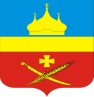 РоссияРостовская область Егорлыкский районАдминистрация Егорлыкского сельского поселенияПОСТАНОВЛЕНИЕ«__» _________ 2024 года	      	   №___	                          ст. ЕгорлыкскаяОб утверждении порядка учета бюджетных и денежных обязательств получателей средств бюджета муниципального образования «Егорлыкское сельское поселение»В соответствии со статьей 219 Бюджетного кодекса Российской Федерации, руководствуясь Уставом муниципального образования «Егорлыкское сельское поселение»,ПОСТАНОВЛЯЮ:1. Утвердить прилагаемый Порядок учета бюджетных и денежных обязательств получателей средств бюджета муниципального образования «Егорлыкское сельское поселение» (далее - Порядок) согласно приложению к настоящему постановлению. 2. Главным распорядителям средств бюджета Егорлыкского сельского поселения и подведомственным им учреждениям обеспечить исполнение Порядка учета бюджетных и денежных обязательств получателей средств бюджета муниципального образования «Егорлыкское сельское поселение», утвержденного настоящим постановлением.3. Признать утратившими силу: Постановление Администрации Егорлыкского сельского поселения от 29.12.2021 № 47 «Об утверждении порядка учета бюджетных и денежных обязательств получателей средств бюджета Егорлыкского сельского поселения территориальным органом федерального казначейства»;Постановление Администрации Егорлыкского сельского поселения от 24.10.2022 № 277 «О внесении изменений в постановление от 29.12.2021 г. № 47 «Об утверждении порядка учета бюджетных и денежных обязательств получателей средств бюджета Егорлыкского сельского поселения территориальным органом федерального казначейства»;Постановление Администрации Егорлыкского сельского поселения от          12. 01.2023 № 11 «О внесении изменений в постановление от 29.12.2021 г. № 47 «Об утверждении порядка учета бюджетных и денежных обязательств получателей средств бюджета Егорлыкского сельского поселения территориальным органом федерального казначейства»;Постановление Администрации Егорлыкского сельского поселения от          07.02.2023 № 32 «О внесении изменений в постановление от 29.12.2021 г. № 47 «Об утверждении порядка учета бюджетных и денежных обязательств получателей средств бюджета Егорлыкского сельского поселения территориальным органом федерального казначейства»;Постановление Администрации Егорлыкского сельского поселения от          13.03.2023 № 55 «О внесении изменений в постановление от 29.12.2021 г. № 47 «Об утверждении порядка учета бюджетных и денежных обязательств получателей средств бюджета Егорлыкского сельского поселения территориальным органом федерального казначейства»;Постановление Администрации Егорлыкского сельского поселения от          29.03.2023 № 83 «О внесении изменений в постановление от 29.12.2021 г. № 47 «Об утверждении порядка учета бюджетных и денежных обязательств получателей средств бюджета Егорлыкского сельского поселения территориальным органом федерального казначейства»;Постановление Администрации Егорлыкского сельского поселения от          15.08.2023 № 237 «О внесении изменений в постановление от 29.12.2021 г. № 47 «Об утверждении порядка учета бюджетных и денежных обязательств получателей средств бюджета Егорлыкского сельского поселения территориальным органом федерального казначейства».4. Настоящее Постановление вступает в силу с 1 января 2024 года.5. Контроль за выполнением Постановления возложить на заведующего сектором экономики и финансов Алексеенко А.А.Глава Администрации Егорлыкского сельского поселения                                   И.И. ГулайПостановление вносит:сектор экономики и финансов Администрации Егорлыкского сельского поселенияПриложение №1к постановлению АдминистрацииЕгорлыкского сельского поселения от __.__.2024 № __Порядок учета бюджетных и денежных средств получателей средств бюджета муниципального образования «Егорлыкское сельское поселение»  
I. Общие положения1. Настоящий Порядок учета бюджетных и денежных обязательств получателей средств бюджета муниципального образования «Егорлыкское сельское поселение» (далее – Порядок, местный бюджет) по расходам в части постановки на учет бюджетных и денежных обязательств получателей средств местного бюджета и внесения в них изменений (далее соответственно – бюджетные обязательства, денежные обязательства).Учет бюджетных и денежных обязательств осуществляется органом, уполномоченным в соответствии с бюджетным законодательством Российской Федерации на открытие и ведение лицевых счетов, предназначенных для учета операций по исполнению бюджета территориальным органом Федерального казначейства (далее - Уполномоченный орган).В случае, если бюджетные обязательства принимаются в целях осуществления в пользу граждан социальных выплат в виде пособий, компенсаций и других социальных выплат, а также мер социальной поддержки населения, являющихся публичными нормативными обязательствами, постановка на учет бюджетных и денежных обязательств и внесение в них изменений осуществляется в соответствии с настоящим Порядком в пределах, отраженных на соответствующих лицевых счетах бюджетных ассигнований.2. Постановка на учет бюджетных и денежных обязательств осуществляется в соответствии со Сведениями о бюджетном обязательстве и Сведениями о денежном обязательстве, реквизиты которых установлены в приложениях № 1 и № 2 к настоящему Порядку соответственно.3. Сведения о бюджетном обязательстве и Сведения о денежном обязательстве формируются в форме электронного документа с использованием информационных систем Федерального казначейства на основании документов, предусмотренных в графах 2 и 3 Перечня документов, на основании которых возникают бюджетные обязательства, и документов, подтверждающих возникновение денежных обязательств, согласно приложению N 3 к настоящему Порядку (далее соответственно - Перечень, документы-основания, документы, подтверждающие возникновение денежных обязательств), за исключением случая формирования Сведений о бюджетном обязательстве и Сведений о денежном обязательстве с использованием единой информационной системы в сфере закупок (далее - единая информационная система) на основании документов-оснований, документов, подтверждающих возникновение денежного обязательства, предусмотренных пунктами 1 - 2 Перечня, подлежащих размещению в единой информационной системе, а также пунктом 3 Перечня, сведения о которых подлежат включению в определенный законодательством Российской Федерации о контрактной системе в сфере закупок товаров, работ, услуг для обеспечения государственных и муниципальных нужд реестр контрактов, заключенных заказчиками в соответствии с порядком, предусмотренным частью 6 статьи 103 Федерального закона от 5 апреля 2013 г. N 44-ФЗ "О контрактной системе в сфере закупок товаров, работ, услуг для обеспечения государственных и муниципальных нужд" (далее соответственно - реестр контрактов, Федеральный закон) Информация, содержащаяся в Сведениях о бюджетном обязательстве и Сведениях о денежном обязательстве, должна соответствовать аналогичной информации, содержащейся в документе-основании и документе, подтверждающем возникновение денежного обязательства.Сведения о бюджетном обязательстве и Сведения о денежном обязательстве, не содержащие сведения, составляющие государственную и иную охраняемую законом тайну (далее - государственная тайна) подписываются усиленной квалифицированной электронной подписью (далее - электронная подпись) руководителя или иного лица, уполномоченного действовать в установленном законодательством Российской Федерации порядке (далее - уполномоченное лицо) от имени получателя средств местного бюджета.4. Сведения о бюджетном обязательстве и Сведения о денежном обязательстве, содержащие сведения, составляющие государственную тайну, формируются получателем средств местного бюджета и направляются в Уполномоченный орган с соблюдением требований законодательства Российской Федерации о защите государственной тайны на бумажном носителе и при наличии технической возможности - на съемном машинном носителе информации (далее - на бумажном носителе).Получатель средств местного бюджета обеспечивает идентичность информации, содержащейся в Сведениях о бюджетном обязательстве и Сведениях о денежном обязательстве на бумажном носителе, с информацией на съемном машинном носителе информации.При формировании Сведений о бюджетном обязательстве и Сведений о денежном обязательстве на бумажном носителе ошибки исправляются путем зачеркивания неправильного текста (числового значения) и написания над зачеркнутым текстом (числовым значением) исправленного текста (исправленного числового значения). Зачеркивание производится одной чертой так, чтобы можно было прочитать исправленное. Исправления оговариваются надписью "исправлено" и заверяются лицом, имеющим право действовать от имени получателя местного бюджета.5. При отсутствии в единой информационной системе документа-основания (документа, подтверждающего возникновение денежного обязательства) получатель средств местного бюджета направляет в Уполномоченный орган Сведения о бюджетном обязательстве (Сведения о денежном обязательстве) с приложением копии документа-основания (копии документа, подтверждающего возникновение денежного обязательства), в форме электронной копии указанного документа на бумажном носителе, созданной посредством его сканирования, или копии электронного документа, подтвержденной электронной подписью лица, имеющего право действовать от имени получателя средств местного бюджета.6. При формировании Сведений о бюджетном обязательстве и Сведений о денежном обязательстве применяются справочники, реестры и классификаторы, используемые в информационных системах Федерального казначейства, в соответствии с настоящим Порядком.II. Постановка на учет бюджетных обязательств и внесениев них изменений7. Сведения о бюджетных обязательствах, возникших на основании документов-оснований, предусмотренных пунктом 1 графы 2 Перечня (далее – принимаемые бюджетные обязательства), а также документов-оснований, предусмотренных пунктами 3 – 8 графы 2 Перечня (далее – принятые бюджетные обязательства), формируются в соответствии с настоящим Порядком:а) Уполномоченным органом в части принятых бюджетных обязательств, возникших на основании документов-оснований, предусмотренных пунктом 8 графы 2 Перечня, одновременно с формированием Сведений о денежном обязательстве по данному бюджетному обязательству в полном объеме в сроки, установленные абзацем первым пункта 20 настоящего Порядка.Формирование Сведений о бюджетных обязательствах, возникших на основании документов-оснований, предусмотренных пунктом 8 графы 2 Перечня, осуществляет Уполномоченный орган после проверки наличия в распоряжении о совершении казначейского платежа (далее – распоряжение), представленном получателем средств местного бюджета в соответствии с порядком казначейского обслуживания, установленным Федеральным казначейством, типа бюджетного обязательства.б) получателем средств местного бюджета:- в части принимаемых бюджетных обязательств, возникших на основании документов-оснований, предусмотренных: - пунктом 1 графы 2 Перечня, – в течение двух рабочих дней до дня направления на размещение в единой информационной системе извещения об осуществлении закупки в форме электронного документа;- пунктом 2 графы 2 Перечня, - одновременно с направлением в Уполномоченный орган выписки из приглашения принять участие в закрытом способе определения поставщика (подрядчика, исполнителя) в соответствии с подпунктом "а" пункта 26 Правил осуществления контроля, предусмотренного частями 5 и 5.1 статьи 99 Федерального закона "О контрактной системе в сфере закупок товаров, работ, услуг для обеспечения государственных и муниципальных нужд", утвержденных постановлением Правительства Российской Федерации от 6 августа 2020 г. N 1193 (далее - Правил контроля N 1193);- в части принятых бюджетных обязательств, возникших на основании документов-оснований, предусмотренных: - пунктом 3 графы 2 Перечня – не позднее двух рабочих дней, следующих за днем формирования Уполномоченным органом реестровой записи в реестре контрактов по муниципальным контрактам, сведения о которых подлежат включению в реестр муниципальных контрактов;- пунктом 4 графы 2 Перечня – не позднее двух рабочих дней, следующих за днем заключения муниципальных контрактов, договоров, сведения о которых не подлежат включению в реестр муниципальных контрактов;- пунктом 5 графы 2 Перечня – не позднее двух рабочих дней, следующих за днем заключения соглашений (договоров), сведения о которых подлежат либо не подлежат включению в реестр соглашений (договоров);- пунктами 6 – 7 Перечня в срок, установленный бюджетным законодательством Российской Федерации для представления в установленном порядке получателем средств местного бюджета – должником информации об источнике образования задолженности и кодах бюджетной классификации Российской Федерации, по которым должны быть произведены расходы местного бюджета по исполнению исполнительного документа, решения налогового органа о взыскании налога, сбора, страхового взноса, пеней и штрафов, предусматривающего обращение взыскания на средства бюджетов бюджетной системы Российской Федерации (далее – решение налогового органа);8. Для внесения изменений в поставленное на учет бюджетное обязательство формируются Сведения о бюджетном обязательстве в соответствии с положениями пункта 7 настоящего Порядка с указанием учетного номера бюджетного обязательства, в которое вносится изменение.9. В случае внесения изменений в бюджетное обязательство без внесения изменений в документ-основание, указанный документ-основание в Уполномоченный орган повторно не представляется.В случае внесения изменений в бюджетное обязательство в связи с внесением изменений в документ-основание, документ, предусматривающий внесение изменений в документ-основание, направляется получателем средств местного бюджета в Уполномоченный орган одновременно с формированием Сведений о бюджетном обязательстве (при отсутствии в единой информационной системе документа-основания).10. При постановке на учет бюджетных обязательств (внесении в них изменений) в соответствии со Сведениями о бюджетном обязательстве, сформированными получателем средств местного бюджета, Уполномоченный орган в течение двух рабочих дней, следующих за днем поступления Сведений о бюджетном обязательстве, осуществляет их проверку по следующим направлениям: - соответствие информации о бюджетном обязательстве, указанной в Сведениях о бюджетном обязательстве, документам-основаниям, а также информации, содержащейся в реестре контрактов, для документов – оснований, предусмотренных пунктом 3 графы 2 Перечня;- соответствие информации о бюджетном обязательстве, указанной в Сведениях о бюджетном обязательстве, составу информации, подлежащей включению в Сведения о бюджетном обязательстве в соответствии с приложением № 1 к настоящему Порядку;- непревышение суммы бюджетного обязательства по соответствующим кодам классификации расходов местного бюджета над суммой неиспользованных лимитов бюджетных обязательств (бюджетных ассигнований на исполнение публичных нормативных обязательств), отраженных на соответствующем лицевом счете получателя бюджетных средств, отдельно для текущего финансового года, для первого и для второго года планового периода;- соответствие предмета бюджетного обязательства, указанного в Сведениях о бюджетном обязательстве, коду вида (кодам видов) расходов классификации расходов местного бюджета, указанному в Сведениях о бюджетном обязательстве;- на наличие лицевого счета участника казначейского сопровождения, если бюджетным законодательством предусмотрено выполнение данного условия.В случае формирования Сведений о бюджетном обязательстве Уполномоченным органом при постановке на учет бюджетного обязательства (внесении в него изменений), осуществляется проверка, предусмотренная абзацем четвертым настоящего пункта.При проверке Сведений о бюджетном обязательстве по документу-основанию, заключенному (принятому) в целях осуществления капитальных вложений в объекты капитального строительства или объекты недвижимого имущества Уполномоченным органом осуществляется проверка, предусмотренная настоящим пунктом по каждому аналитическому коду, используемому Федеральным казначейством в целях санкционирования операций с целевыми расходами (далее – аналитический код), отраженному на соответствующем лицевом счете получателя средств бюджета.В случае внесения изменений в поставленное на учет бюджетное обязательство, предусматривающих уменьшение суммы принятого бюджетного обязательства, орган Федерального казначейства осуществляет проверку непревышения суммы исполнения бюджетного обязательства над изменяемой суммой бюджетного обязательства.В случае аннулирования принимаемого бюджетного обязательства проверка, предусмотренная абзацами вторым, четвертым, пятым настоящего пункта, не осуществляется.11. В случае, если бюджетное обязательство возникло на основании муниципального контракта, дополнительно осуществляется контроль за соответствием сведений о муниципальном контракте в реестре контрактов, предусмотренном законодательством Российской Федерации о контрактной системе в сфере закупок товаров, работ, услуг для обеспечения государственных и муниципальных нужд, и сведений о принятом на учет бюджетном обязательстве, возникшем на основании муниципального контракта, условиям муниципального контракта.12. В случае положительного результата проверки, предусмотренной пунктом 10 настоящего Порядка, Уполномоченный орган присваивает учетный номер бюджетному обязательству (вносит изменения в бюджетное обязательство) в течение срока, указанного в абзаце первом пункта 10 настоящего Порядка, и направляет получателю средств местного бюджета извещение о постановке на учет (изменении) бюджетного обязательства, реквизиты которого установлены в Приложении № 9 к настоящему Порядку (далее – Извещение о бюджетном обязательстве).Извещение о бюджетном обязательстве Уполномоченный орган направляет получателю средств местного бюджета:- в форме электронного документа, подписанного электронной подписью уполномоченного лица Уполномоченного органа, – в отношении Сведений о бюджетном обязательстве, представленных в форме электронного документа;- на бумажном носителе, подписанном уполномоченным лицом Уполномоченного органа, – в отношении Сведений о бюджетном обязательстве, представленных на бумажном носителе.Учетный номер бюджетного обязательства является уникальным и не подлежит изменению, в том числе при изменении отдельных реквизитов бюджетного обязательства.Учетный номер бюджетного обязательства имеет следующую структуру, состоящую из девятнадцати разрядов:- с 1 по 8 разряд – код получателя средств местного бюджета по реестру участников бюджетного процесса, а также юридических лиц, не являющихся участниками бюджетного процесса, порядок формирования и ведения которого установлен Министерством финансов Российской Федерации;- 9 и 10 разряды – последние две цифры года, в котором бюджетное обязательство поставлено на учет;- с 11 по 19 разряд – номер бюджетного обязательства, присваиваемый Уполномоченным органом в рамках одного календарного года.Одно поставленное на учет бюджетное обязательство может содержать несколько кодов классификации расходов местного бюджета.12. В случае отрицательного результата проверки Сведений о бюджетном обязательстве на соответствие положениям, предусмотренными абзацами вторым, третьим и пятым пункта 10 настоящего Порядка, Уполномоченный орган в срок, установленный абзацем первым пункта 10 настоящего Порядка, направляет получателю средств местного бюджета уведомление в электронной форме, содержащее информацию, позволяющую идентифицировать документ, не принятый к исполнению, а также содержащее дату и причину отказа, в соответствии с правилами организации и функционирования системы казначейских платежей, установленными Федеральным казначейством (далее – уведомление).В отношении Сведений о бюджетных обязательствах, представленных на бумажном носителе, Уполномоченный орган возвращает получателю средств местного бюджета копию Сведений о бюджетном обязательстве с проставлением даты отказа, должности сотрудника Уполномоченного органа, его подписи, расшифровки подписи с указанием инициалов и фамилии, причины отказа.13. В случае превышения суммы бюджетного обязательства по соответствующим кодам классификации расходов местного бюджета над суммой неиспользованных лимитов бюджетных обязательств, отраженных на соответствующем лицевом счете получателя бюджетных средств в валюте Российской Федерации, над суммой неиспользованных лимитов бюджетных обязательств, отраженных на соответствующем лицевом счете, Уполномоченный орган в срок, установленный абзацем первым пункта 10 настоящего Порядка:- в отношении Сведений о бюджетных обязательствах, возникших на основании документов-оснований, предусмотренных пунктами 1 или 8 графы 2 Перечня:- представленных в электронной форме, – направляет получателю средств местного бюджета уведомление в электронной форме;- представленных на бумажном носителе, – возвращает получателю средств местного бюджета копию Сведений о бюджетном обязательстве с проставлением даты отказа, должности сотрудника органа Федерального казначейства, его подписи, расшифровки подписи с указанием инициалов и фамилии, причины отказа;- в отношении Сведений о бюджетных обязательствах, возникших на основании документов-оснований, предусмотренных пунктами 3 – 7 графы 2 Перечня присваивает учетный номер бюджетному обязательству (вносит в него изменения) и не позднее рабочего дня следующим за днем постановки на учет бюджетного обязательства (внесения в него изменений) направляет:- получателю средств местного бюджета Извещение о бюджетном обязательстве;- получателю средств местного бюджета и главному распорядителю средств местного бюджета, в ведении которого находится получатель средств местного бюджета, Уведомление о превышении бюджетным обязательством неиспользованных лимитов бюджетных обязательств, реквизиты которого установлены в приложении № 4 к настоящему Порядку (далее – Уведомление о превышении).14. Сведения о бюджетном обязательстве могут быть отозваны получателем средств бюджета Егорлыкского сельского поселения по письменному запросу до момента оплаты по ним денежных обязательств. При отзыве получателем средств бюджета Егорлыкского сельского поселения по письменному запросу Сведений о бюджетном обязательстве орган Федерального казначейства формирует Уведомление о возврате с указанием ссылки на номер и дату письменного запроса.15. Лица, уполномоченные действовать от имени получателя средств бюджета Егорлыкского сельского поселения в соответствии с Порядком, несут персональную ответственность за формирование Сведений о бюджетном обязательстве, за их полноту и достоверность, а также за соблюдение установленных Порядком сроков их представления.16. В бюджетные обязательства, поставленные на учет до начала текущего финансового года, исполнение которых осуществляется в текущем финансовом году, вносятся изменения в соответствии с пунктом 8 настоящего Порядка в первый рабочий день текущего финансового года Уполномоченным органом в отношении бюджетных обязательств, возникших на основании документов-оснований, предусмотренных пунктами 1 – 8 графы 2 Перечня, – на сумму не исполненного на конец отчетного финансового года бюджетного обязательства и сумму, предусмотренную на плановый период (при наличии).В бюджетные обязательства, в которые внесены изменения в соответствии с настоящим пунктом, получателем средств местного бюджета вносятся изменения в части уточнения срока исполнения, графика оплаты бюджетного обязательства, а также, при необходимости, в части кодов бюджетной классификации Российской Федерации в соответствии с пунктом 8 настоящего Порядка.В случае отрицательного результата проверки Сведений о бюджетном обязательстве, сформированных Уполномоченным органом по бюджетным обязательствам, предусмотренным настоящим пунктом, на соответствие положениям абзаца четвертого пункта 10 настоящего Порядка, Уполномоченный орган направляет для сведения главному распорядителю средств местного бюджета, в ведении которого находится получатель средств местного бюджета, Уведомление о превышении не позднее следующего рабочего дня после дня совершения операций, предусмотренных настоящим пунктом.17. В случае ликвидации, реорганизации получателя средств местного бюджета либо изменения типа муниципального казенного учреждения не позднее пяти рабочих дней со дня, следующего за днем отзыва с соответствующего лицевого счета получателя средств местного бюджета неиспользованных лимитов бюджетных обязательств (бюджетных ассигнований на исполнение публичных нормативных обязательств) Уполномоченный орган вносятся изменения в ранее учтенные бюджетные обязательства получателя средств местного бюджета в части аннулирования соответствующих неисполненных бюджетных обязательств.III. Учет бюджетных обязательств по исполнительнымдокументам, решениям налоговых органов18. В случае если Уполномоченный орган ранее было учтено бюджетное обязательство, по которому представлен исполнительный документ, решение налогового органа, то одновременно со Сведениями о бюджетном обязательстве, сформированными в соответствии с исполнительным документом, решением налогового органа, формируются Сведения о бюджетном обязательстве, содержащие уточненную информацию о ранее учтенном бюджетном обязательстве, уменьшенном на сумму, указанную в исполнительном документе, решении налогового органа.19. Основанием для внесения изменений в ранее поставленное на учет бюджетное обязательство по исполнительному документу, решению налогового органа являются Сведения о бюджетном обязательстве, содержащие уточненную информацию о кодах бюджетной классификации Российской Федерации, по которым должен быть исполнен исполнительный документ, решение налогового органа, или информацию о документе, подтверждающем исполнение исполнительного документа, решения налогового органа, документе об отсрочке, о рассрочке или об отложении исполнения судебных актов либо документе, отменяющем или приостанавливающем исполнение судебного акта, на основании которого выдан исполнительный документ, документе об отсрочке или рассрочке уплаты налога, сбора, пеней, штрафов, или ином документе с приложением копий предусмотренных настоящим пунктом документов в форме электронных копий документов на бумажном носителе, созданных посредством их сканирования, или копий электронных документов, подтвержденных электронной подписью лица, имеющего право действовать от имени получателя средств местного бюджета.IV. Постановка на учет денежных обязательстви внесение в них изменений20. Сведения о денежных обязательствах по принятым бюджетным обязательствам формируются Уполномоченным органом в срок, установленный для оплаты денежного обязательства в соответствии с порядком санкционирования оплаты денежных обязательств получателей средств местного бюджета, утвержденным постановлением Главы Администрации Егорлыкского сельского поселения (далее соответственно – порядок санкционирования), за исключением случаев, указанных в абзацах третьем – шестом настоящего пункта.Сведения о денежных обязательствах формируются получателем средств местного бюджета не позднее рабочего дня, следующего за днем возникновения денежного обязательства, в случае: исполнения денежного обязательства неоднократно (в том числе с учетом ранее произведенных платежей, требующих подтверждения);подтверждения поставки товаров, выполнения работ, оказания услуг по ранее произведенным платежам, требующим подтверждения, в том числе по платежам, требующим подтверждения, произведенным в размере 100 процентов от суммы бюджетного обязательства;исполнения денежного обязательства, возникшего на основании документа о приемке поставленного товара, выполненной работы (ее результатов, в том числе этапа), оказанной услуги (далее – документ о приемке) из единой информационной системы, одним распоряжением, сумма которого равна сумме денежного обязательства, подлежащего постановке на учет (за исключением случая возникновения денежного обязательства на основании документа о приемке по соответствующему муниципальному контракту, сформированного и подписанного без использования единой информационной системы, формирование Сведений о денежном обязательстве по которому осуществляется не позднее рабочего дня, следующего за днем проведения проверки на соответствие информации, включаемой в Сведения о денежном обязательстве, аналогичной информации в реестре контрактов);исполнения денежного обязательства, возникшего на основании акта сверки взаимных расчетов, решения суда о расторжении муниципального контракта (договора), уведомления об одностороннем отказе от исполнения муниципального контракта по истечении 30 дней со дня его размещения муниципальным заказчиком в реестре контрактов, в рамках полностью оплаченного в отчетном финансовом году бюджетного обязательства, возникшего в соответствии с пунктами 3 и 4 графы 2 Перечня.21. В случае если в рамках принятых бюджетных обязательств ранее поставлены на учет денежные обязательства, в случаях указанных в абзацах третьем – шестом пункта 20, по платежам, требующим подтверждения (с признаком платежа, требующего подтверждения – «Да»), поставка товаров, выполнение работ, оказание услуг по которым не подтверждена, постановка на учет денежных обязательств на перечисление последующих платежей по таким бюджетным обязательствам не осуществляется, если иной порядок расчетов по такому денежному обязательству не предусмотрен законодательством Российской Федерации.22. Уполномоченный орган не позднее следующего рабочего дня со дня представления получателем средств местного бюджета Сведений о денежном обязательстве осуществляет их проверку на соответствие информации, указанной в Сведениях о денежном обязательстве:- информации по соответствующему бюджетному обязательству, учтенному на соответствующем лицевом счете получателя бюджетных средств;- информации, подлежащей включению в Сведения о денежном обязательстве в соответствии с приложением № 2 к настоящему Порядку, а также отсутствие в представленных Сведениях о денежном обязательстве на бумажном носителе исправлений, не соответствующих требованиям, установленным настоящим Порядком или не заверенных в соответствии с настоящим Порядком;- информации по соответствующему документу-основанию, документу, подтверждающему возникновение денежного обязательства, подлежащим представлению получателями средств местного бюджета в Уполномоченный орган для постановки на учет денежных обязательств в соответствии с настоящим Порядком.В случае исполнения бюджетного обязательства, содержащего более одного кода классификации расходов бюджетов Российской Федерации, Уполномоченный орган проводит проверку соответствия предмета документа, подтверждающего возникновение денежного обязательства, указанного в Сведениях о денежном обязательстве, сформированном с использованием единой информационной системы, и документе, подтверждающем возникновение денежного обязательства, коду вида (кодам видов) расходов классификации расходов бюджетов Российской Федерации.При формировании Сведений о денежном обязательстве с использованием информационных систем Федерального казначейства на основании документа, подтверждающего возникновение денежного обязательства, предусмотренного пунктом 3 графы 2 Перечня, сформированного и подписанного без использования единой информационной системы, проверка, предусмотренная абзацем четвертым настоящего пункта, осуществляется одновременно с проверкой соответствия информации, включаемой в Сведения о денежном обязательстве, аналогичной информации в реестре контрактов.При формировании Сведений о денежном обязательстве с использованием информационных систем Федерального казначейства проверки, предусмотренные настоящим пунктом, осуществляются в информационных системах Федерального казначейства, в том числе автоматически.23. В случае положительного результата проверки Сведений о денежном обязательстве Уполномоченный орган присваивает учетный номер денежному обязательству (вносит в него изменения) и в срок, установленный абзацем первым пункта 22 настоящего Порядка, направляет получателю средств местного бюджета извещение о постановке на учет (изменении) денежного обязательства в Уполномоченный орган, реквизиты которого установлены приложением № 10 (далее – Извещение о денежном обязательстве).Извещение о денежном обязательстве направляется получателю средств местного бюджета:- в форме электронного документа, подписанного электронной подписью уполномоченного лица Уполномоченного органа, – в отношении Сведений о денежном обязательстве, представленных в форме электронного документа;- на бумажном носителе, подписанного уполномоченным лицом Уполномоченного органа, – в отношении Сведений о денежном обязательстве, представленных на бумажном носителе.Извещение о денежном обязательстве, сформированное на бумажном носителе, подписывается лицом, имеющим право действовать от имени Уполномоченного органа.В отношении Сведений о денежном обязательстве, сформированных с использованием единой информационной системы, извещение о денежном обязательстве направляется с использованием  информационных систем Федерального казначейства. Учетный номер денежного обязательства является уникальным и не подлежит изменению, в том числе при изменении отдельных реквизитов денежного обязательства.Учетный номер денежного обязательства имеет следующую структуру, состоящую из двадцати пяти разрядов:- с 1 по 19 разряд – учетный номер соответствующего бюджетного обязательства;- с 20 по 25 разряд – порядковый номер денежного обязательства.24. В случае отрицательного результата проверки Сведений о денежном обязательстве Уполномоченный орган в срок, установленный в абзаце первом пункта 22 настоящего Порядка:- в отношении Сведений о денежных обязательствах, сформированных Уполномоченным органом, направляет получателю средств местного бюджета уведомление в электронной форме, содержащее информацию, позволяющую идентифицировать Сведение о денежном обязательстве, не принятое к исполнению, а также содержащее дату и причину отказа;- в отношении Сведений о денежных обязательствах, сформированных получателем средств местного бюджета:- возвращает получателю средств местного бюджета копию представленных на бумажном носителе Сведений о денежном обязательстве с проставлением даты отказа, должности сотрудника Уполномоченного органа, его подписи, расшифровки подписи с указанием инициалов и фамилии, причины отказа;- направляет получателю средств местного бюджета уведомление в электронном виде, если Сведения о денежном обязательстве представлялись в форме электронного документа.25. Оплата денежного обязательства (за исключением денежных обязательств по публичным нормативным обязательствам) осуществляется в пределах доведенных до получателя средств местного бюджета лимитов бюджетных обязательств.Оплата денежного обязательства по публичным нормативным обязательствам может осуществляться в пределах доведенных до получателя средств местного бюджета бюджетных ассигнований.26. Неисполненная часть денежного обязательства, в том числе денежного обязательства, поставка товаров, выполнение работ, оказание услуг по которому не подтверждены, принятого на учет в отчетном финансовом году в соответствии с бюджетным обязательством, указанным в пункте 16 настоящего Порядка, подлежит учету в текущем финансовом году на основании Сведений о денежном обязательстве, сформированных Уполномоченным органом.27. В случае если коды бюджетной классификации Российской Федерации, по которым Уполномоченным органом учтены денежные обязательства отчетного финансового года, в текущем финансовом году являются несуществующими (недействующими), получатель средств местного бюджета уточняет указанные коды бюджетной классификации Российской Федерации.V. Представление информации о бюджетных и денежныхобязательствах, учтенных в Уполномоченном органом28. Информация о бюджетных и денежных обязательствах предоставляется:- Уполномоченным органом посредством предоставления информации о поставленных на учет бюджетных и денежных обязательствах (внесении в них изменений) и их исполнении (в том числе в форме электронного документа, а также посредством обеспечения возможности формирования в соответствующей информационной системе отчетности, предусмотренной пунктом 30 настоящего Порядка);- Уполномоченным органом в виде документов, определенных пунктом 30 настоящего Порядка, по запросам Администрации Егорлыкского сельского поселения, главных распорядителей средств бюджета Егорлыкского сельского поселения, получателей средств бюджета Егорлыкского сельского поселения с учетом положений пункта 29 настоящего Порядка.29. Информация о бюджетных и денежных обязательствах предоставляется:- Финансовому органу – по всем бюджетным и денежным обязательствам;- главным распорядителям средств местного бюджета – в части бюджетных и денежных обязательств подведомственных им получателей средств местного бюджета;- получателям средств местного бюджета – в части бюджетных и денежных обязательств соответствующего получателя средств местного бюджета;30. Информация о бюджетных и денежных обязательствах предоставляется в соответствии со следующими положениями:1) по запросу Финансового органа либо органа власти муниципального образования «Егорлыкское сельское поселение», уполномоченного в соответствии с законодательством Российской Федерации, на получение такой информации, Уполномоченный орган представляет с указанными в запросе детализацией и группировкой показателей:а) информацию о принятых на учет _________________ обязательствах,                                                                     (бюджетных, денежных)реквизиты которой установлены приложением № 6 к настоящему Порядку (далее –   Информация о принятых на учет обязательствах), сформированную по состоянию на соответствующую дату;б) информацию об исполнении _____________обязательств, реквизиты
                                                                      (бюджетных, денежных)которой установлены приложением № 7 к настоящему Порядку (далее – Информация об исполнении обязательств), сформированную на дату, указанную в запросе;2) по запросу главного распорядителя бюджетных средств местного бюджета Уполномоченный орган представляет с указанными в запросе детализацией и группировкой показателей:а) информацию о принятых на учет обязательствах по находящимся в ведении главного распорядителя средств местного бюджета получателям средств местного бюджета, сформированную нарастающим итогом с начала текущего финансового года по состоянию на соответствующую дату;	 3) получателю средств местного бюджета ежемесячно предоставляет справку об исполнении принятых на учет ______________________________                                                                                                   (бюджетных, денежных)обязательствах (далее – Справка об исполнении обязательств), реквизиты которой установлены приложением № 5 к настоящему Порядку.Справка об исполнении обязательств формируется по состоянию на 1-е число каждого месяца, нарастающим итогом с 1 января текущего финансового года и содержит информацию об исполнении бюджетных обязательств, поставленных на учет в Уполномоченном органе на основании Сведений о бюджетном обязательстве;4) по запросу получателя средств местного бюджета Уполномоченного органа по месту обслуживания получателя средств местного бюджета формирует Справку о неисполненных в отчетном финансовом году бюджетных обязательствах по муниципальным контрактам на поставку товаров, выполнение работ, оказание услуг, реквизиты которой установлены приложением № 8 к настоящему Порядку (далее – Справка о неисполненных бюджетных обязательствах).Справка о неисполненных бюджетных обязательствах формируется по состоянию на 1 января текущего финансового года в разрезе кодов бюджетной классификации Российской Федерации, содержит информацию о неисполненных бюджетных обязательствах, возникших из муниципальных контрактов, договоров, поставленных на учет в Уполномоченном органе на основании Сведений о бюджетных обязательствах и подлежавших в соответствии с условиями этих муниципальных контрактов, договоров, оплате в отчетном финансовом году, а также о неиспользованных на начало очередного финансового года остатках лимитов бюджетных обязательств на исполнение указанных муниципальных контрактов, договоров.По запросу главного распорядителя средств местного бюджета Уполномоченный орган формирует сводную Справку о неисполненных бюджетных обязательствах получателей средств местного бюджета, находящихся в ведении главного распорядителя бюджетных средств местного бюджета.ПРИЛОЖЕНИЕ № 1 к Порядку учета бюджетных и денежных обязательств получателей средств местного бюджета Уполномоченным органомРеквизитыСведения о бюджетном обязательствеПРИЛОЖЕНИЕ № 2к Порядку учета бюджетных и денежных обязательств получателей средств местного бюджета Уполномоченным органомРеквизиты.Сведения о денежном обязательствеПРИЛОЖЕНИЕ № 3 к Порядку учета бюджетных и денежных обязательств получателей средств местного бюджета Уполномоченным органом Переченьдокументов, на основании которых возникают бюджетныеобязательства получателей средств местного бюджета,и документов, подтверждающих возникновение денежныхобязательств получателей средств местного бюджетаПРИЛОЖЕНИЕ № 4 к Порядку учета бюджетных и денежных обязательств получателей средств местного бюджета Уполномоченным органомРеквизитыУведомления о превышении принятым бюджетным обязательствомнеиспользованных лимитов бюджетных обязательствПРИЛОЖЕНИЕ № 5 к Порядку учета бюджетных и денежных обязательств получателей средств местного бюджета Уполномоченным органомРеквизитыотчета. Справка об исполнении принятых на учет________________________________________ обязательств(бюджетных, денежных)ПРИЛОЖЕНИЕ № 6 к Порядку учета бюджетных и денежных обязательств получателей средств местного бюджета Уполномоченным органомРеквизитыотчета. Информация о принятых на учет________________________________________ обязательствах(бюджетных, денежных)ПРИЛОЖЕНИЕ № 7 к Порядку учета бюджетных и денежных обязательств получателей средств местного бюджета Уполномоченным органомРеквизитыотчета Информация об исполнении______________________________________ обязательств(бюджетных, денежных)ПРИЛОЖЕНИЕ № 8 к Порядку учета бюджетных и денежных обязательств получателей средств местного бюджета Уполномоченным органомРеквизитыотчета Справка о неисполненных в отчетном финансовом годубюджетных обязательствах по муниципальным контрактамна поставку товаров, выполнение работ, оказание услуги соглашениям (нормативным правовым актам) о предоставлениииз местного бюджета субсидий юридическим лицамПРИЛОЖЕНИЕ № 9 к Порядку учета бюджетных и денежных обязательств получателей средств местного бюджета Уполномоченного органаРеквизитыизвещения о постановке на учет (изменении) бюджетногообязательства в органе Федерального казначействаПРИЛОЖЕНИЕ № 10 к Порядку учета бюджетных и денежных обязательств получателей средств местного бюджета Уполномоченного органаРеквизитыизвещения о постановке на учет (изменении) денежногообязательства в органе Федерального казначействаЕдиница измерения: руб.(с точностью до второго десятичного знака)Единица измерения: руб.(с точностью до второго десятичного знака)Описание реквизитаПравила формирования, заполнения реквизита121. Номер сведений о бюджетном обязательстве получателя бюджетных средств (далее соответственно – Сведения о бюджетном обязательстве, бюджетное обязательство)Указывается порядковый номер Сведений                        о бюджетном обязательствеПри представлении Сведений о бюджетном обязательстве в форме электронного документа в информационных системах Федерального казначейства номер Сведений о бюджетном обязательстве присваивается автоматически в информационных системах Федерального казначейства.2. Учетный номер бюджетного обязательстваУказывается при внесении изменений                               в поставленное на учет бюджетное обязательство.Указывается учетный номер бюджетного обязательства, в которое вносятся изменения, присвоенный ему при постановке на учет.При представлении Сведений о бюджетном обязательстве в форме электронного документа в информационных системах Федерального казначейства учетный номер бюджетного обязательства заполняется путем выбора соответствующего значения из полного перечня учетных номеров бюджетных обязательств.3. Дата формирования Сведений о бюджетном обязательствеУказывается дата подписания Сведений                          о бюджетном обязательстве получателем средств местного бюджетаПри формировании Сведений о бюджетном обязательстве в форме электронного документа в информационных системах Федерального казначейства дата Сведений о бюджетном обязательстве формируется автоматически после подписания документа электронной подписью.Указывается дата формирования Сведений о бюджетном обязательстве получателем бюджетных средств, соответствующая текущему операционному дню.4. Тип бюджетного обязательстваУказывается код типа бюджетного обязательства, исходя из следующего:1 – закупка, если бюджетное обязательство связано с закупкой товаров, работ, услуг в текущем финансовом году;2 – прочее, если бюджетное обязательство не связано с закупкой товаров, работ, услуг или если бюджетное обязательство возникло в связи                        с закупкой товаров, работ, услуг прошлых лет.5. Информация о получателе бюджетных средств5.1. Получатель бюджетных средствУказывается наименование получателя средств местного бюджета, соответствующее реестровой записи реестра участников бюджетного процесса, а также юридических лиц, не являющихся участниками бюджетного процесса (далее – Сводный реестр)При представлении Сведений о бюджетном обязательстве в форме электронного документа в информационных системах Федерального казначейства заполняется автоматически после авторизации и идентификации получателя средств местного бюджета в информационной системе.5.2. Наименование бюджетаУказывается наименование бюджета – бюджет муниципального образования __________________При представлении Сведений о бюджетном обязательстве в форме электронного документа в информационных системах Федерального казначейства заполняется автоматически.5.3. Код ОКТМОУказывается код по Общероссийскому классификатору территорий муниципальных образований территориального органа Федерального казначейства, финансового органа субъекта Российской Федерации (муниципального образования), органа управления государственным внебюджетным фондом.5.4. Финансовый органУказывается финансовый орган При представлении Сведений о бюджетном обязательстве в форме электронного документа в информационных системах Федерального казначейства заполняется автоматически.5.5. Код по ОКПОУказывается код финансового органа по Общероссийскому классификатору предприятий и организаций5.6. Код получателя бюджетных средств по Сводному рееструУказывается уникальный код организации по Сводному реестру (далее – код по Сводному реестру) получателя средств местного бюджета в соответствии со Сводным реестром5.7. Наименование главного распорядителя бюджетных средствУказывается наименование главного распорядителя средств местного бюджета в соответствии со Сводным реестром5.8. Глава по БКУказывается код главы главного распорядителя средств местного бюджета в соответствии с решением о бюджете5.9. Наименование органа Федерального казначейства Указывается наименование Уполномоченного органа, в котором получателю средств местного бюджета открыт лицевой счет получателя бюджетных средств (лицевой счет для учета операций по переданным полномочиям получателя бюджетных средств), на котором подлежат отражению операции по учету и исполнению соответствующего бюджетного обязательства (далее - соответствующий лицевой счет получателя бюджетных средств).5.10. Код органа Федерального казначейства (далее – КОФК)Указывается код Уполномоченного органа, в котором открыт соответствующий лицевой счет получателя бюджетных средств.5.11. Номер лицевого счета получателя бюджетных средствУказывается номер соответствующего лицевого счета получателя бюджетных средств 6. Реквизиты документа, являющегося основанием для принятия на учет бюджетного обязательства (далее – документ–основание)6.1. Вид документа–основанияУказывается один из следующих видов документов: «контракт», «договор», «соглашение», «нормативный правовой акт», «исполнительный документ», «решение налогового органа», «извещение об осуществлении закупки»,  «приглашение принять участие в определении поставщика (подрядчика, исполнителя)», «иное основание»6.2. Наименование нормативного правового актаПри заполнении в пункте 6.1 настоящей информации вида документа "нормативный правовой акт" указывается наименование нормативного правового акта.6.3. Номер документа–основанияУказывается номер документа–основания (при наличии)6.4. Дата документа–основанияУказывается дата заключения (принятия) документа-основания, дата выдачи исполнительного документа, решения налогового органа6.5. Срок исполненияУказывается дата завершения исполнения обязательств по документу–основанию (кроме обязательств, возникших из извещения об осуществлении закупки) (при наличии в документе-основании) (кроме обязательств, возникших из извещения об осуществлении закупки, приглашения принять участие в определении поставщика (подрядчика, исполнителя), исполнительного документа и решения налогового органа).6.6. Предмет по документу–основаниюУказывается предмет по документу–основанию.При заполнении в пункте 6.1 настоящей информации вида документа «контракт», «договор», "извещение об осуществлении закупки", "приглашение принять участие в определении поставщика (подрядчика, исполнителя)", указывается наименование(я) объекта закупки (поставляемых товаров, выполняемых работ, оказываемых услуг), указанное(ые) в контракте (договоре), "извещении об осуществлении закупки", "приглашении принять участие в определении поставщика (подрядчика, исполнителя)".При заполнении в пункте 6.1 настоящей информации вида документа «соглашение» или "нормативный правовой акт" указывается наименование(я) цели(ей) предоставления, целевого направления, направления(ий) расходования субсидии, бюджетных инвестиций или средств6.7. Признак казначейского сопровожденияУказывается признак казначейского сопровождения «Да» – в случае осуществления Уполномоченным органом в соответствии с законодательством Российской Федерации и Регламента казначейского сопровождения средств, предоставляемых в соответствии с документом–основанием. В остальных случаях не заполняется.6.8. ИдентификаторУказывается идентификатор документа–основания при заполнении «Да» в пункте 6.7 (при наличии).При незаполнении пункта 6.7 идентификатор указывается при наличии6.9. Уникальный номер реестровой записи в реестре контрактов/реестре соглашенийУказывается уникальный номер реестровой записи в установленном законодательством Российской Федерации о контрактной системе в сфере закупок товаров, работ, услуг для обеспечения государственных и муниципальных нужд порядке реестре контрактов (далее – реестр контрактов) /реестре соглашений (договоров) о предоставлении субсидий, бюджетных инвестиций, (далее – реестр соглашений).Не заполняется при постановке на учет бюджетного обязательства, сведения о котором направляются в Уполномоченный орган одновременно с информацией о муниципальном контракте, соглашении для ее первичного включения в реестр контрактов/реестр соглашений.6.10. Сумма в валюте обязательстваУказывается сумма бюджетного обязательства в соответствии с документом–основанием в единицах валюты, в которой принято бюджетное обязательство, с точностью до второго знака после запятой.В случае, если документом–основанием сумма не определена, указывается сумма, рассчитанная получателем средств местного бюджета, с приложением соответствующего расчета.В случае, если документ–основание предусматривает возникновение обязательства перед несколькими контрагентами, то указывается сумма бюджетного обязательства в соответствии               с документом–основанием в единицах валюты, в которой принято бюджетное обязательство, с точностью до второго знака после запятой, причитающаяся всем контрагентам, указанным                в разделе 2 Сведений о бюджетном обязательстве6.11. Код валюты по ОКВУказывается код валюты, в которой принято бюджетное обязательство, в соответствии с Общероссийским классификатором валют. Формируется автоматически после указания наименования валюты в соответствии                        с Общероссийским классификатором валют.В случае заключения муниципального контракта (договора) указывается код валюты, в которой указывается цена контракта6.12. Сумма в валюте Российской Федерации, всегоУказывается сумма бюджетного обязательства                в валюте Российской Федерации.Если бюджетное обязательство принято в иностранной валюте, его сумма пересчитывается в валюту Российской Федерации по курсу Центрального банка Российской Федерации на дату, указанную в пункте 6.4 настоящей информации.При представлении Сведений о бюджетном обязательстве в форме электронного документа в информационной системе заполняется автоматически при заполнении информации по пунктам 6.10 и 6.11 настоящей информации.Если бюджетное обязательство принято в иностранной валюте и подлежит оплате в валюте Российской Федерации, при внесении изменений в поставленное на учет бюджетное обязательство указывается его сумма, пересчитанная в валюту Российской Федерации по курсу Центрального банка Российской Федерации на дату заключения (принятия) документа, предусматривающего внесение изменений в документ-основание.Если бюджетное обязательство принято в иностранной валюте и подлежит оплате в иностранной валюте, при исполнении такого обязательства его сумма пересчитывается в валюту Российской Федерации по курсу Центрального банка Российской Федерации на дату совершения операции, проводимой в иностранной валюте.Сумма в валюте Российской Федерации включает в себя сумму исполненного обязательства прошлых лет, а также сумму обязательства на текущий год и последующие годы6.13. В том числе сумма казначейского обеспечения обязательств в валюте Российской ФедерацииУказывается сумма казначейского обеспечения обязательств (далее – казначейское обеспечение) в соответствии с документом–основанием (при наличии)6.14. Процент платежа, требующего подтверждения, от общей суммы бюджетного обязательстваУказывается процент платежа, требующего подтверждения, установленный документом–основанием или исчисленный от общей суммы бюджетного обязательства и (или) от размера казначейского обеспечения, предоставляемого для осуществления расчетов, связанных с предварительной оплатой (авансом) по документу–основанию, установленный документом–основанием.Процент авансового платежа в документе - основании не должен превышать размер, установленный нормативно - правовым актом субъекта на текущий финансовый год6.15. Сумма платежа, требующего подтвержденияУказывается сумма платежа, требующего подтверждения, в валюте Российской Федерации, установленная документом–основанием или исчисленная от общей суммы бюджетного обязательства.Если условиями документа–основания предусмотрено применение казначейского обеспечения, то указывается сумма казначейского обеспечения, предоставляемого для осуществления расчетов, связанных с предварительной оплатой, установленная документом-основанием6.16. Номер уведомления о поступлении исполнительного документа/решения налогового органаПри заполнении в пункте 6.1 настоящей информации значений «исполнительный документ» или «решение налогового органа» указывается номер уведомления Уполномоченного органа о поступлении исполнительного документа (решения налогового органа), направленного должнику6.17. Дата уведомления о поступлении исполнительного документа/решения налогового органаПри заполнении в пункте 6.1 настоящей информации значений «исполнительный документ» или «решение налогового органа» указывается дата уведомления Уполномоченного органа о поступлении исполнительного документа (решения налогового органа), направленного должнику6.18. Основание невключения договора (муниципального контракта) в реестр контрактовПри заполнении в пункте 6.1 настоящей информации значения «договор» указываются положения законодательства Российской Федерации о контрактной системе в сфере закупок товаров, работ, услуг для государственных и муниципальных нужд, являющиеся основанием для невключения договора (контракта) в реестр контрактов.7. Реквизиты контрагента /взыскателя по исполнительному документу/решению налогового органа7.1. Наименование юридического лица/фамилия, имя, отчество физического лицаУказывается наименование поставщика (подрядчика, исполнителя, получателя денежных средств) по документу-основанию (далее – контрагент) в соответствии со сведениями Единого государственного реестра юридических лиц (далее – ЕГРЮЛ) на основании документа–основания, фамилия, имя, отчество физического лица на основании документа–основания.В случае если информация о контрагенте содержится в Сводном реестре, указывается наименование контрагента, соответствующее сведениям, включенным в Сводный реестр7.2. Идентификационный номер налогоплательщика (ИНН)Указывается ИНН контрагента в соответствии со сведениями ЕГРЮЛ.В случае если информация о контрагенте содержится в Сводном реестре, указывается идентификационный номер налогоплательщика, соответствующий сведениям, включенным в Сводный реестр7.3. Код причины постановки на учет в налоговом органе (КПП)Указывается КПП контрагента в соответствии со сведениями ЕГРЮЛ (при наличии).В случае если информация о контрагенте содержится в Сводном реестре, указывается КПП контрагента, соответствующий сведениям, включенным в Сводный реестр7.4. Код по Сводному рееструКод по Сводному реестру контрагента указывается автоматически в случае наличия информации о нем в Сводном реестре в соответствии с ИНН и КПП контрагента, указанным в пунктах 7.2 и 7.3 настоящей информации7.5. Номер лицевого счета (раздела на лицевом счете)В случае если операции по исполнению бюджетного обязательства подлежат отражению на лицевом счете, открытом контрагенту в Уполномоченном органе, указывается номер лицевого счета контрагента в соответствии с документом–основанием.Аналитический номер раздела на лицевом счете указывается в случае, если операции по исполнению бюджетного обязательства подлежат отражению на лицевом счете, открытом контрагенту в Уполномоченном органе, для отражения средств, подлежащих в соответствии с законодательством Российской Федерации казначейскому сопровождению, предоставляемых в соответствии с документом–основанием7.6. Номер банковского (казначейского) счетаУказывается номер банковского (казначейского) счета контрагента (при наличии в документе–основании)7.7. Наименование банка (иной организации), в котором(-ой) открыт счет контрагентуУказывается наименование банка контрагента или территориального органа Федерального казначейства (при наличии в документе–основании)7.8. БИК банкаУказывается БИК банка контрагента (при наличии в документе-основании)7.9. Корреспондентский счет банкаУказывается корреспондентский счет банка контрагента (при наличии в документе–основании)8. Расшифровка обязательства8.1. Наименование объекта капитального строительства или объекта недвижимого имущества Указывается наименование объекта капитального строительства, объекта недвижимого имущества из документа-основания, заключенного (принятого) в целях осуществления капитальных вложений в объекты капитального строительства или объекты недвижимого имущества8.2. Уникальный код объекта капитального строительства или объекта недвижимого имущества Указывается уникальный код объекта капитального строительства или объекта недвижимого имущества8.3. Наименование вида средствУказывается наименование вида средств, за счет которых должна быть произведена кассовая выплата: средства бюджета.В случае постановки на учет бюджетного обязательства, возникшего на основании исполнительного документа или решения налогового органа, указывается на основании информации, представленной должником8.4. Код по БКУказывается код бюджетной классификации расходов местного бюджета в соответствии с предметом документа–основания.В случае постановки на учет бюджетного обязательства, возникшего на основании исполнительного документа (решения налогового органа), указывается код бюджетной классификации расходов местного бюджета на основании информации, представленной должником8.5. Признак безусловности обязательстваУказывается значение «безусловное» по бюджетному обязательству, денежное обязательство по которому возникает на основании документа–основания при наступлении сроков проведения платежей (наступление срока проведения платежа, требующего подтверждения по контракту, договору, наступление срока перечисления субсидии по соглашению, исполнение решения налогового органа, оплата исполнительного документа, иное).Указывается значение «условное» по обязательству, денежное обязательство по которому возникает в силу наступления условий, предусмотренных в документе–основании (подписание актов выполненных работ, утверждение отчетов о выполнении условий соглашения о предоставлении субсидии, иное)8.6. Сумма исполненного обязательства прошлых лет в валюте Российской ФедерацииУказывается исполненная сумма бюджетного обязательства прошлых лет с точностью до второго знака после запятой8.7. Сумма неисполненного обязательства прошлых лет в валюте Российской ФедерацииПри внесении изменения в бюджетное обязательство, связанное с переносом неисполненной суммы обязательства прошлых лет на очередной финансовый год, указывается сумма бюджетного обязательства прошлых лет с точностью до второго знака после запятой, подлежащая исполнению в текущем финансовом году8.8. Сумма на 20__ текущий финансовый год в валюте Российской Федерации с помесячной разбивкойВ случае постановки на учет (изменения) бюджетного обязательства, возникшего на основании соглашения о предоставлении субсидии юридическому лицу, имеющей целевое назначение, указывается размер субсидии, бюджетных инвестиций в единицах валюты Российской Федерации с точностью до второго знака после запятой месяца, в котором будет осуществлен платеж.В случае постановки на учет (изменения) бюджетного обязательства, возникшего на основании муниципального контракта (договора), указывается график платежей с помесячной разбивкой текущего года исполнения контракта.В случае постановки на учет (изменения) бюджетного обязательства, возникшего на основании исполнительного документа/решения налогового органа, указывается сумма на основании информации, представленной должником8.9. Сумма в валюте Российской Федерации на плановый период и за пределами планового периодаВ случае постановки на учет (изменения) бюджетного обязательства, возникшего на основании соглашения о предоставлении субсидии юридическому лицу, имеющего целевое назначение, указывается размер субсидии, бюджетных инвестиций, в единицах валюты Российской Федерации с точностью до второго знака после запятой.В случае постановки на учет (изменения) бюджетного обязательства, возникшего на основании муниципального контракта (договора), указывается график платежей по муниципальному контракту (договору) в валюте Российской Федерации с годовой периодичностью.Сумма указывается отдельно на текущий финансовый год, первый, второй год планового периода и на третий год после текущего финансового года, а также общей суммой на последующие года8.10. Дата выплаты по исполнительному документуУказывается дата ежемесячной выплаты по исполнению исполнительного документа, если выплаты имеют периодический характер8.11. Аналитический кодУказывается при необходимости аналитический код, присваиваемый органами Федерального казначейства субсидиям, субвенциям и иным межбюджетным трансфертам, имеющим целевое значение, предоставляемым из федерального бюджета бюджетам субъектов Российской Федерации и муниципальных образований или код, присваиваемый органами Федерального казначейства для завершения расчетов по обязательствам, неисполненным на начало текущего финансового года. Также может указываться дополнительная классификация, применяемая в учете.8.12. ПримечаниеИная информация, необходимая для постановки бюджетного обязательства на учетЕдиница измерения: руб.(с точностью до второго десятичного знака)Единица измерения: руб.(с точностью до второго десятичного знака)Наименование информации (реквизита, показателя)Правила формирования информации (реквизита, показателя)1. Номер сведений о денежном обязательстве получателя средств местного бюджета (далее соответственно – Сведения о денежном обязательстве, денежное обязательство)Указывается порядковый номер Сведений                о денежном обязательствеПри представлении Сведений о денежном обязательстве в форме электронного документа в информационных системах Федерального казначейства номер Сведений о денежном обязательстве присваивается автоматически в информационных системах Федерального казначейства.2. Дата Сведений о денежном обязательствеУказывается дата подписания Сведений о денежном обязательстве получателем средств местного бюджетаПри формировании Сведений о денежном обязательстве в форме электронного документа в информационных системах Федерального казначейства дата Сведений о денежном обязательстве проставляется автоматически.3. Учетный номер денежного обязательстваУказывается при внесении изменений в поставленное на учет денежное обязательство.Указывается учетный номер денежного обязательства, в которое вносятся изменения, присвоенный ему при постановке на учетПри формировании Сведений о денежном обязательстве в форме электронного документа в информационной системе Федерального казначейства учетный номер денежного обязательства заполняется путем выбора соответствующего значения из полного перечня учетных номеров денежных обязательств.4. Учетный номер бюджетного обязательстваУказывается учетный номер принятого бюджетного обязательства, денежное обязательство по которому ставится на учет (в денежное обязательство по которому вносятся изменения)При формировании Сведений о денежном обязательстве, предусматривающих внесение изменений в поставленное на учет денежное обязательство, в форме электронного документа в информационных системах Федерального казначейства заполняется автоматически при указании учетного номера денежного обязательства, в которое вносятся изменения.5. Уникальный код объекта капитального строительства или объекта недвижимого имуществаУказывается уникальный код объекта капитального строительства или объекта недвижимого имущества6. Информация о получателе бюджетных средств6.1. Получатель бюджетных средствУказывается наименование получателя средств местного бюджета, соответствующее реестровой записи реестра участников бюджетного процесса, а также юридических лиц, не являющихся участниками бюджетного процесса (далее – Сводный реестр)6.2. Код получателя бюджетных средств по Сводному рееструУказывается код получателя средств местного бюджета6.3. Номер лицевого счетаУказывается номер соответствующего лицевого счета получателя средств местного бюджета6.4. Главный распорядитель бюджетных средствУказывается наименование главного распорядителя средств местного бюджета, соответствующее реестровой записи Сводного реестра6.5. Глава по БКУказывается код главы главного распорядителя средств местного бюджета в соответствии               решением о бюджете 6.6. Наименование бюджетаУказывается наименование бюджета – бюджет муниципального образования «Егорлыкское сельское поселение»При формировании Сведений о денежном обязательстве в форме электронного документа в информационных системах Федерального казначейства заполняется автоматически.6.7. Код ОКТМОУказывается код по Общероссийскому классификатору территорий муниципальных образований муниципального образования 6.8. Финансовый органУказывается финансовый орган При представлении Сведений о денежном обязательстве в форме электронного документа в информационных системах Федерального казначейства заполняется автоматически.6.9. Код по ОКПОУказывается код финансового органа по Общероссийскому классификатору предприятий и организаций6.10. Территориальный орган Федерального казначействаУказывается наименование органа Федерального казначейства – «Управление Федерального казначейства по Ростовской области»6.11. Код органа Федерального казначейства (далее - КОФК)Указывается код Управления Федерального казначейства по Ростовской области 6.12. Признак платежа, требующего подтвержденияУказывается признак платежа, требующего подтверждения. По платежам, требующим подтверждения, указывается «Да», если платеж не требует подтверждения, указывается «Нет»7. Реквизиты документа, подтверждающего возникновение денежного обязательства7.1. ВидУказывается наименование документа, являющегося основанием для возникновения денежного обязательства7.2. НомерУказывается номер документа, подтверждающего возникновение денежного обязательства7.3. ДатаУказывается дата документа, подтверждающего возникновение денежного обязательстваВ случае постановки на учет денежного обязательства, возникшего на основании документа о приемке выполненной работы (ее результатов, в том числе этапа), оказанной услуги, указывается дата подписания получателем средств местного бюджета такого документа.7.4. Сумма документа, подтверждающего возникновение денежного обязательстваУказывается сумма документа, подтверждающего возникновение денежного обязательства в валюте выплаты7.5. ПредметУказывается наименование товаров (работ, услуг) в соответствии с документом, подтверждающим возникновение денежного обязательства7.6. Наименование вида средствУказывается наименование вида средств, за счет которых должна быть произведена кассовая выплата: средства бюджетаВ случае постановки на учет денежного обязательства, возникшего на основании исполнительного документа или решения налогового органа, указывается на основании информации, представленной должником7.7. Код по бюджетной классификации (далее – Код по БК)Указывается код бюджетной классификации расходов местного бюджета в соответствии с предметом документа–основания.В случае постановки на учет денежного обязательства, возникшего на основании исполнительного документа или решения налогового органа, указывается код бюджетной классификации расходов местного бюджета на основании информации, представленной должником7.8. Аналитический кодУказывается при необходимости в дополнение к коду по бюджетной классификации плательщика аналитический код, используемый в целях санкционирования операций с целевыми расходами7.9. Сумма в рублевом эквиваленте, всегоУказывается сумма денежного обязательства в валюте Российской Федерации.При представлении Сведений о денежном обязательстве для подтверждения кассовой выплаты отчетного финансового года указывается сумма платежа, перечисленного и не подтвержденного в отчетном финансовом году7.10. Код валютыУказывается код валюты, в которой принято денежное обязательство, в соответствии с Общероссийским классификатором валют7.11. в том числе перечислено средств, требующих подтвержденияУказывается сумма ранее произведенного           в рамках соответствующего бюджетного обязательства платежа, требующего подтверждения, по которому не подтверждена поставка товара (выполнение работ, оказание услуг). Не заполняется в случае, если в кодовой зоне «Признак платежа, требующего подтверждения» указано «Да»7.12. Срок исполненияУказывается планируемый срок осуществления кассовой выплаты по денежному обязательству (при наличии)N п/пДокумент, на основании которого возникает бюджетное обязательство получателя средств местного бюджетаДокумент, подтверждающий возникновение денежного обязательства получателя средств местного бюджета1231Извещение об осуществлении закупкиФормирование денежного обязательства не предусматривается2Приглашение принять участие в определении поставщика (подрядчика, исполнителя)Формирование денежного обязательства не предусматривается3.Муниципальный контракт (договор) на поставку товаров, выполнение работ, оказание услуг для обеспечения муниципальных нужд, сведения о котором подлежат включению в реестр контрактовМуниципальный контракт (в случае осуществления авансовых платежей в соответствии с условиями муниципального контракта, внесение арендной платы по муниципальному контракту, если условиями такого муниципального контракта (договора) не предусмотрено предоставление документов для оплаты денежных обязательств при осуществлении авансовых платежей (внесении арендной платы)3.Муниципальный контракт (договор) на поставку товаров, выполнение работ, оказание услуг для обеспечения муниципальных нужд, сведения о котором подлежат включению в реестр контрактовДокумент о приемке поставленных товаров, выполненных работ (их результатов, в том числе этапов), оказанных услуг3.Муниципальный контракт (договор) на поставку товаров, выполнение работ, оказание услуг для обеспечения муниципальных нужд, сведения о котором подлежат включению в реестр контрактовСчет 3.Муниципальный контракт (договор) на поставку товаров, выполнение работ, оказание услуг для обеспечения муниципальных нужд, сведения о котором подлежат включению в реестр контрактовСчет–фактура 3.Муниципальный контракт (договор) на поставку товаров, выполнение работ, оказание услуг для обеспечения муниципальных нужд, сведения о котором подлежат включению в реестр контрактовИной документ, подтверждающий возникновение денежного обязательства получателя средств местного бюджета (далее – иной документ, подтверждающий возникновение денежного обязательства) по бюджетному обязательству получателя средств местного бюджета, возникшему на основании муниципального контракта4.Муниципальный контракт (договор) на поставку товаров, выполнение работ, оказание услуг, сведения о котором не подлежат включению в реестры контрактов в соответствии с законодательством Российской Федерации о контрактной системе в сфере закупок товаров, работ, услуг для обеспечения муниципальных нужд, международный договор (соглашение) (далее – договор), за исключением договоров, указанных в 8 пункте настоящего перечняАкт выполненных работ4.Муниципальный контракт (договор) на поставку товаров, выполнение работ, оказание услуг, сведения о котором не подлежат включению в реестры контрактов в соответствии с законодательством Российской Федерации о контрактной системе в сфере закупок товаров, работ, услуг для обеспечения муниципальных нужд, международный договор (соглашение) (далее – договор), за исключением договоров, указанных в 8 пункте настоящего перечняАкт об оказании услуг4.Муниципальный контракт (договор) на поставку товаров, выполнение работ, оказание услуг, сведения о котором не подлежат включению в реестры контрактов в соответствии с законодательством Российской Федерации о контрактной системе в сфере закупок товаров, работ, услуг для обеспечения муниципальных нужд, международный договор (соглашение) (далее – договор), за исключением договоров, указанных в 8 пункте настоящего перечняАкт приема-передачи4.Муниципальный контракт (договор) на поставку товаров, выполнение работ, оказание услуг, сведения о котором не подлежат включению в реестры контрактов в соответствии с законодательством Российской Федерации о контрактной системе в сфере закупок товаров, работ, услуг для обеспечения муниципальных нужд, международный договор (соглашение) (далее – договор), за исключением договоров, указанных в 8 пункте настоящего перечняДоговор (в случае осуществления авансовых платежей в соответствии с условиями договора, внесения арендной платы по договору)4.Муниципальный контракт (договор) на поставку товаров, выполнение работ, оказание услуг, сведения о котором не подлежат включению в реестры контрактов в соответствии с законодательством Российской Федерации о контрактной системе в сфере закупок товаров, работ, услуг для обеспечения муниципальных нужд, международный договор (соглашение) (далее – договор), за исключением договоров, указанных в 8 пункте настоящего перечняСправка–расчет или иной документ, являющийся основанием для оплаты неустойки4.Муниципальный контракт (договор) на поставку товаров, выполнение работ, оказание услуг, сведения о котором не подлежат включению в реестры контрактов в соответствии с законодательством Российской Федерации о контрактной системе в сфере закупок товаров, работ, услуг для обеспечения муниципальных нужд, международный договор (соглашение) (далее – договор), за исключением договоров, указанных в 8 пункте настоящего перечняСчет4.Муниципальный контракт (договор) на поставку товаров, выполнение работ, оказание услуг, сведения о котором не подлежат включению в реестры контрактов в соответствии с законодательством Российской Федерации о контрактной системе в сфере закупок товаров, работ, услуг для обеспечения муниципальных нужд, международный договор (соглашение) (далее – договор), за исключением договоров, указанных в 8 пункте настоящего перечняСчет-фактура4.Муниципальный контракт (договор) на поставку товаров, выполнение работ, оказание услуг, сведения о котором не подлежат включению в реестры контрактов в соответствии с законодательством Российской Федерации о контрактной системе в сфере закупок товаров, работ, услуг для обеспечения муниципальных нужд, международный договор (соглашение) (далее – договор), за исключением договоров, указанных в 8 пункте настоящего перечняТоварная накладная (унифицированная форма № ТОРГ–12) (ф. 0330212)4.Муниципальный контракт (договор) на поставку товаров, выполнение работ, оказание услуг, сведения о котором не подлежат включению в реестры контрактов в соответствии с законодательством Российской Федерации о контрактной системе в сфере закупок товаров, работ, услуг для обеспечения муниципальных нужд, международный договор (соглашение) (далее – договор), за исключением договоров, указанных в 8 пункте настоящего перечняУниверсальный передаточный документ4.Муниципальный контракт (договор) на поставку товаров, выполнение работ, оказание услуг, сведения о котором не подлежат включению в реестры контрактов в соответствии с законодательством Российской Федерации о контрактной системе в сфере закупок товаров, работ, услуг для обеспечения муниципальных нужд, международный договор (соглашение) (далее – договор), за исключением договоров, указанных в 8 пункте настоящего перечняЧек4.Муниципальный контракт (договор) на поставку товаров, выполнение работ, оказание услуг, сведения о котором не подлежат включению в реестры контрактов в соответствии с законодательством Российской Федерации о контрактной системе в сфере закупок товаров, работ, услуг для обеспечения муниципальных нужд, международный договор (соглашение) (далее – договор), за исключением договоров, указанных в 8 пункте настоящего перечняИной документ, подтверждающий возникновение денежного обязательства по бюджетному обязательству получателя средств местного бюджета, возникшему на основании договора, муниципального контракта5.Соглашение о предоставлении из бюджета Егорлыкского сельского поселения бюджету Егорлыкского района межбюджетного трансферта в форме иного межбюджетного трансферта, сведения о котором подлежат либо не подлежат включению в реестр соглашений (договоров) о предоставлении субсидий, бюджетных инвестиций, межбюджетных трансфертов (далее - реестр соглашений)Не требуется8.Распоряжения (приказ) об утверждении Штатного расписания с расчетом годового фонда оплаты труда (иной документ, подтверждающий возникновение бюджетного обязательства, содержащий расчет годового объема оплаты труда (денежного содержания). Справка (ведомость) о выплате заработной платы и начисления на оплату труда.Не требуетсяНормативно-правовой акт (иной документ), подтверждающий возникновение бюджетного обязательства о выплате пособий, компенсаций и иных социальных выплат гражданам, приобретение товаров, работ услуг в пользу граждан в целях их социального обеспечения, кроме публичных нормативных обязательств, в том числе за счет средств федерального бюджетаНе требуетсяДоговор (соглашение) о предоставлении субсидии на выплату премий за достижения в области культуры, искусства, образования, науки и техники, в иных областях, грантов, в том числе грантов в форме субсидий, предоставляемых на конкурсной основеНе требуется6.Исполнительный документ (исполнительный лист, судебный приказ) (далее - исполнительный документ), за исключением судебных актов по искам указанных в п. 4 ст. 242.2 Бюджетного кодекса Российской ФедерацииИсполнительный документ6.Исполнительный документ (исполнительный лист, судебный приказ) (далее - исполнительный документ), за исключением судебных актов по искам указанных в п. 4 ст. 242.2 Бюджетного кодекса Российской ФедерацииИной документ, подтверждающий возникновение денежного обязательства по бюджетному обязательству получателя средств местного бюджета, возникшему на основании исполнительного документа7.Решение налогового органа о взыскании налога, сбора, пеней и штрафов (далее – решение налогового органа)Решение налогового органа7.Решение налогового органа о взыскании налога, сбора, пеней и штрафов (далее – решение налогового органа)Иной документ, подтверждающий возникновение денежного обязательства по бюджетному обязательству получателя средств местного бюджета, возникшему на основании решения налогового органа8.Документ, не определенный пунктами 3 – 7 настоящего перечня, в соответствии с которым возникает бюджетное обязательство получателя средств местного бюджета:– закон, иной нормативный правовой акт, в соответствии с которыми возникают публичные нормативные обязательства (публичные обязательства), обязательства по уплате взносов, безвозмездных перечислений субъектам международного права, обязательства, а также обязательства по уплате платежей в бюджет (не требующие заключения договора);– договор, расчет по которому осуществляется наличными деньгами, если получателем средств местного бюджета в Уполномоченный орган не направлены информация и документы по указанному договору для их включения в реестр контрактов;– договор на оказание услуг, выполнение работ, заключенный получателем средств местного бюджета с физическим лицом, не являющимся индивидуальным предпринимателем;– акт сверки взаимных расчетов;– решение суда о расторжении муниципального контракта (договора);– уведомление об одностороннем отказе от исполнения муниципального контракта по истечении 30 дней со дня его размещения муниципальным заказчиком в реестре контрактов;– Иной документ, в соответствии с которым возникает бюджетное обязательство получателя средств местного бюджета;- судебные акты по искам указанные в п. 4 ст. 242.2 Бюджетного кодекса Российской Федерации.Авансовый отчет (ф. 0504505)8.Документ, не определенный пунктами 3 – 7 настоящего перечня, в соответствии с которым возникает бюджетное обязательство получателя средств местного бюджета:– закон, иной нормативный правовой акт, в соответствии с которыми возникают публичные нормативные обязательства (публичные обязательства), обязательства по уплате взносов, безвозмездных перечислений субъектам международного права, обязательства, а также обязательства по уплате платежей в бюджет (не требующие заключения договора);– договор, расчет по которому осуществляется наличными деньгами, если получателем средств местного бюджета в Уполномоченный орган не направлены информация и документы по указанному договору для их включения в реестр контрактов;– договор на оказание услуг, выполнение работ, заключенный получателем средств местного бюджета с физическим лицом, не являющимся индивидуальным предпринимателем;– акт сверки взаимных расчетов;– решение суда о расторжении муниципального контракта (договора);– уведомление об одностороннем отказе от исполнения муниципального контракта по истечении 30 дней со дня его размещения муниципальным заказчиком в реестре контрактов;– Иной документ, в соответствии с которым возникает бюджетное обязательство получателя средств местного бюджета;- судебные акты по искам указанные в п. 4 ст. 242.2 Бюджетного кодекса Российской Федерации.Акт выполненных работ8.Документ, не определенный пунктами 3 – 7 настоящего перечня, в соответствии с которым возникает бюджетное обязательство получателя средств местного бюджета:– закон, иной нормативный правовой акт, в соответствии с которыми возникают публичные нормативные обязательства (публичные обязательства), обязательства по уплате взносов, безвозмездных перечислений субъектам международного права, обязательства, а также обязательства по уплате платежей в бюджет (не требующие заключения договора);– договор, расчет по которому осуществляется наличными деньгами, если получателем средств местного бюджета в Уполномоченный орган не направлены информация и документы по указанному договору для их включения в реестр контрактов;– договор на оказание услуг, выполнение работ, заключенный получателем средств местного бюджета с физическим лицом, не являющимся индивидуальным предпринимателем;– акт сверки взаимных расчетов;– решение суда о расторжении муниципального контракта (договора);– уведомление об одностороннем отказе от исполнения муниципального контракта по истечении 30 дней со дня его размещения муниципальным заказчиком в реестре контрактов;– Иной документ, в соответствии с которым возникает бюджетное обязательство получателя средств местного бюджета;- судебные акты по искам указанные в п. 4 ст. 242.2 Бюджетного кодекса Российской Федерации.Акт об оказании услуг8.Документ, не определенный пунктами 3 – 7 настоящего перечня, в соответствии с которым возникает бюджетное обязательство получателя средств местного бюджета:– закон, иной нормативный правовой акт, в соответствии с которыми возникают публичные нормативные обязательства (публичные обязательства), обязательства по уплате взносов, безвозмездных перечислений субъектам международного права, обязательства, а также обязательства по уплате платежей в бюджет (не требующие заключения договора);– договор, расчет по которому осуществляется наличными деньгами, если получателем средств местного бюджета в Уполномоченный орган не направлены информация и документы по указанному договору для их включения в реестр контрактов;– договор на оказание услуг, выполнение работ, заключенный получателем средств местного бюджета с физическим лицом, не являющимся индивидуальным предпринимателем;– акт сверки взаимных расчетов;– решение суда о расторжении муниципального контракта (договора);– уведомление об одностороннем отказе от исполнения муниципального контракта по истечении 30 дней со дня его размещения муниципальным заказчиком в реестре контрактов;– Иной документ, в соответствии с которым возникает бюджетное обязательство получателя средств местного бюджета;- судебные акты по искам указанные в п. 4 ст. 242.2 Бюджетного кодекса Российской Федерации.Акт приема–передачи8.Документ, не определенный пунктами 3 – 7 настоящего перечня, в соответствии с которым возникает бюджетное обязательство получателя средств местного бюджета:– закон, иной нормативный правовой акт, в соответствии с которыми возникают публичные нормативные обязательства (публичные обязательства), обязательства по уплате взносов, безвозмездных перечислений субъектам международного права, обязательства, а также обязательства по уплате платежей в бюджет (не требующие заключения договора);– договор, расчет по которому осуществляется наличными деньгами, если получателем средств местного бюджета в Уполномоченный орган не направлены информация и документы по указанному договору для их включения в реестр контрактов;– договор на оказание услуг, выполнение работ, заключенный получателем средств местного бюджета с физическим лицом, не являющимся индивидуальным предпринимателем;– акт сверки взаимных расчетов;– решение суда о расторжении муниципального контракта (договора);– уведомление об одностороннем отказе от исполнения муниципального контракта по истечении 30 дней со дня его размещения муниципальным заказчиком в реестре контрактов;– Иной документ, в соответствии с которым возникает бюджетное обязательство получателя средств местного бюджета;- судебные акты по искам указанные в п. 4 ст. 242.2 Бюджетного кодекса Российской Федерации.Акт сверки взаимных расчетов8.Документ, не определенный пунктами 3 – 7 настоящего перечня, в соответствии с которым возникает бюджетное обязательство получателя средств местного бюджета:– закон, иной нормативный правовой акт, в соответствии с которыми возникают публичные нормативные обязательства (публичные обязательства), обязательства по уплате взносов, безвозмездных перечислений субъектам международного права, обязательства, а также обязательства по уплате платежей в бюджет (не требующие заключения договора);– договор, расчет по которому осуществляется наличными деньгами, если получателем средств местного бюджета в Уполномоченный орган не направлены информация и документы по указанному договору для их включения в реестр контрактов;– договор на оказание услуг, выполнение работ, заключенный получателем средств местного бюджета с физическим лицом, не являющимся индивидуальным предпринимателем;– акт сверки взаимных расчетов;– решение суда о расторжении муниципального контракта (договора);– уведомление об одностороннем отказе от исполнения муниципального контракта по истечении 30 дней со дня его размещения муниципальным заказчиком в реестре контрактов;– Иной документ, в соответствии с которым возникает бюджетное обязательство получателя средств местного бюджета;- судебные акты по искам указанные в п. 4 ст. 242.2 Бюджетного кодекса Российской Федерации.Договор на оказание услуг, выполнение работ, заключенный получателем средств местного бюджета с физическим лицом, не являющимся индивидуальным предпринимателем8.Документ, не определенный пунктами 3 – 7 настоящего перечня, в соответствии с которым возникает бюджетное обязательство получателя средств местного бюджета:– закон, иной нормативный правовой акт, в соответствии с которыми возникают публичные нормативные обязательства (публичные обязательства), обязательства по уплате взносов, безвозмездных перечислений субъектам международного права, обязательства, а также обязательства по уплате платежей в бюджет (не требующие заключения договора);– договор, расчет по которому осуществляется наличными деньгами, если получателем средств местного бюджета в Уполномоченный орган не направлены информация и документы по указанному договору для их включения в реестр контрактов;– договор на оказание услуг, выполнение работ, заключенный получателем средств местного бюджета с физическим лицом, не являющимся индивидуальным предпринимателем;– акт сверки взаимных расчетов;– решение суда о расторжении муниципального контракта (договора);– уведомление об одностороннем отказе от исполнения муниципального контракта по истечении 30 дней со дня его размещения муниципальным заказчиком в реестре контрактов;– Иной документ, в соответствии с которым возникает бюджетное обязательство получателя средств местного бюджета;- судебные акты по искам указанные в п. 4 ст. 242.2 Бюджетного кодекса Российской Федерации.Заявление на выдачу денежных средств под отчет8.Документ, не определенный пунктами 3 – 7 настоящего перечня, в соответствии с которым возникает бюджетное обязательство получателя средств местного бюджета:– закон, иной нормативный правовой акт, в соответствии с которыми возникают публичные нормативные обязательства (публичные обязательства), обязательства по уплате взносов, безвозмездных перечислений субъектам международного права, обязательства, а также обязательства по уплате платежей в бюджет (не требующие заключения договора);– договор, расчет по которому осуществляется наличными деньгами, если получателем средств местного бюджета в Уполномоченный орган не направлены информация и документы по указанному договору для их включения в реестр контрактов;– договор на оказание услуг, выполнение работ, заключенный получателем средств местного бюджета с физическим лицом, не являющимся индивидуальным предпринимателем;– акт сверки взаимных расчетов;– решение суда о расторжении муниципального контракта (договора);– уведомление об одностороннем отказе от исполнения муниципального контракта по истечении 30 дней со дня его размещения муниципальным заказчиком в реестре контрактов;– Иной документ, в соответствии с которым возникает бюджетное обязательство получателя средств местного бюджета;- судебные акты по искам указанные в п. 4 ст. 242.2 Бюджетного кодекса Российской Федерации.Заявление физического лица8.Документ, не определенный пунктами 3 – 7 настоящего перечня, в соответствии с которым возникает бюджетное обязательство получателя средств местного бюджета:– закон, иной нормативный правовой акт, в соответствии с которыми возникают публичные нормативные обязательства (публичные обязательства), обязательства по уплате взносов, безвозмездных перечислений субъектам международного права, обязательства, а также обязательства по уплате платежей в бюджет (не требующие заключения договора);– договор, расчет по которому осуществляется наличными деньгами, если получателем средств местного бюджета в Уполномоченный орган не направлены информация и документы по указанному договору для их включения в реестр контрактов;– договор на оказание услуг, выполнение работ, заключенный получателем средств местного бюджета с физическим лицом, не являющимся индивидуальным предпринимателем;– акт сверки взаимных расчетов;– решение суда о расторжении муниципального контракта (договора);– уведомление об одностороннем отказе от исполнения муниципального контракта по истечении 30 дней со дня его размещения муниципальным заказчиком в реестре контрактов;– Иной документ, в соответствии с которым возникает бюджетное обязательство получателя средств местного бюджета;- судебные акты по искам указанные в п. 4 ст. 242.2 Бюджетного кодекса Российской Федерации.Решение суда о расторжении муниципального контракта (договора)8.Документ, не определенный пунктами 3 – 7 настоящего перечня, в соответствии с которым возникает бюджетное обязательство получателя средств местного бюджета:– закон, иной нормативный правовой акт, в соответствии с которыми возникают публичные нормативные обязательства (публичные обязательства), обязательства по уплате взносов, безвозмездных перечислений субъектам международного права, обязательства, а также обязательства по уплате платежей в бюджет (не требующие заключения договора);– договор, расчет по которому осуществляется наличными деньгами, если получателем средств местного бюджета в Уполномоченный орган не направлены информация и документы по указанному договору для их включения в реестр контрактов;– договор на оказание услуг, выполнение работ, заключенный получателем средств местного бюджета с физическим лицом, не являющимся индивидуальным предпринимателем;– акт сверки взаимных расчетов;– решение суда о расторжении муниципального контракта (договора);– уведомление об одностороннем отказе от исполнения муниципального контракта по истечении 30 дней со дня его размещения муниципальным заказчиком в реестре контрактов;– Иной документ, в соответствии с которым возникает бюджетное обязательство получателя средств местного бюджета;- судебные акты по искам указанные в п. 4 ст. 242.2 Бюджетного кодекса Российской Федерации.Уведомление об одностороннем отказе от исполнения муниципального контракта по истечении 30 дней со дня его размещения муниципальным заказчиком в реестре контрактов8.Документ, не определенный пунктами 3 – 7 настоящего перечня, в соответствии с которым возникает бюджетное обязательство получателя средств местного бюджета:– закон, иной нормативный правовой акт, в соответствии с которыми возникают публичные нормативные обязательства (публичные обязательства), обязательства по уплате взносов, безвозмездных перечислений субъектам международного права, обязательства, а также обязательства по уплате платежей в бюджет (не требующие заключения договора);– договор, расчет по которому осуществляется наличными деньгами, если получателем средств местного бюджета в Уполномоченный орган не направлены информация и документы по указанному договору для их включения в реестр контрактов;– договор на оказание услуг, выполнение работ, заключенный получателем средств местного бюджета с физическим лицом, не являющимся индивидуальным предпринимателем;– акт сверки взаимных расчетов;– решение суда о расторжении муниципального контракта (договора);– уведомление об одностороннем отказе от исполнения муниципального контракта по истечении 30 дней со дня его размещения муниципальным заказчиком в реестре контрактов;– Иной документ, в соответствии с которым возникает бюджетное обязательство получателя средств местного бюджета;- судебные акты по искам указанные в п. 4 ст. 242.2 Бюджетного кодекса Российской Федерации.Квитанция8.Документ, не определенный пунктами 3 – 7 настоящего перечня, в соответствии с которым возникает бюджетное обязательство получателя средств местного бюджета:– закон, иной нормативный правовой акт, в соответствии с которыми возникают публичные нормативные обязательства (публичные обязательства), обязательства по уплате взносов, безвозмездных перечислений субъектам международного права, обязательства, а также обязательства по уплате платежей в бюджет (не требующие заключения договора);– договор, расчет по которому осуществляется наличными деньгами, если получателем средств местного бюджета в Уполномоченный орган не направлены информация и документы по указанному договору для их включения в реестр контрактов;– договор на оказание услуг, выполнение работ, заключенный получателем средств местного бюджета с физическим лицом, не являющимся индивидуальным предпринимателем;– акт сверки взаимных расчетов;– решение суда о расторжении муниципального контракта (договора);– уведомление об одностороннем отказе от исполнения муниципального контракта по истечении 30 дней со дня его размещения муниципальным заказчиком в реестре контрактов;– Иной документ, в соответствии с которым возникает бюджетное обязательство получателя средств местного бюджета;- судебные акты по искам указанные в п. 4 ст. 242.2 Бюджетного кодекса Российской Федерации.Приказ о направлении в командировку, с прилагаемым расчетом командировочных сумм8.Документ, не определенный пунктами 3 – 7 настоящего перечня, в соответствии с которым возникает бюджетное обязательство получателя средств местного бюджета:– закон, иной нормативный правовой акт, в соответствии с которыми возникают публичные нормативные обязательства (публичные обязательства), обязательства по уплате взносов, безвозмездных перечислений субъектам международного права, обязательства, а также обязательства по уплате платежей в бюджет (не требующие заключения договора);– договор, расчет по которому осуществляется наличными деньгами, если получателем средств местного бюджета в Уполномоченный орган не направлены информация и документы по указанному договору для их включения в реестр контрактов;– договор на оказание услуг, выполнение работ, заключенный получателем средств местного бюджета с физическим лицом, не являющимся индивидуальным предпринимателем;– акт сверки взаимных расчетов;– решение суда о расторжении муниципального контракта (договора);– уведомление об одностороннем отказе от исполнения муниципального контракта по истечении 30 дней со дня его размещения муниципальным заказчиком в реестре контрактов;– Иной документ, в соответствии с которым возникает бюджетное обязательство получателя средств местного бюджета;- судебные акты по искам указанные в п. 4 ст. 242.2 Бюджетного кодекса Российской Федерации.Служебная записка8.Документ, не определенный пунктами 3 – 7 настоящего перечня, в соответствии с которым возникает бюджетное обязательство получателя средств местного бюджета:– закон, иной нормативный правовой акт, в соответствии с которыми возникают публичные нормативные обязательства (публичные обязательства), обязательства по уплате взносов, безвозмездных перечислений субъектам международного права, обязательства, а также обязательства по уплате платежей в бюджет (не требующие заключения договора);– договор, расчет по которому осуществляется наличными деньгами, если получателем средств местного бюджета в Уполномоченный орган не направлены информация и документы по указанному договору для их включения в реестр контрактов;– договор на оказание услуг, выполнение работ, заключенный получателем средств местного бюджета с физическим лицом, не являющимся индивидуальным предпринимателем;– акт сверки взаимных расчетов;– решение суда о расторжении муниципального контракта (договора);– уведомление об одностороннем отказе от исполнения муниципального контракта по истечении 30 дней со дня его размещения муниципальным заказчиком в реестре контрактов;– Иной документ, в соответствии с которым возникает бюджетное обязательство получателя средств местного бюджета;- судебные акты по искам указанные в п. 4 ст. 242.2 Бюджетного кодекса Российской Федерации.Справка-расчет8.Документ, не определенный пунктами 3 – 7 настоящего перечня, в соответствии с которым возникает бюджетное обязательство получателя средств местного бюджета:– закон, иной нормативный правовой акт, в соответствии с которыми возникают публичные нормативные обязательства (публичные обязательства), обязательства по уплате взносов, безвозмездных перечислений субъектам международного права, обязательства, а также обязательства по уплате платежей в бюджет (не требующие заключения договора);– договор, расчет по которому осуществляется наличными деньгами, если получателем средств местного бюджета в Уполномоченный орган не направлены информация и документы по указанному договору для их включения в реестр контрактов;– договор на оказание услуг, выполнение работ, заключенный получателем средств местного бюджета с физическим лицом, не являющимся индивидуальным предпринимателем;– акт сверки взаимных расчетов;– решение суда о расторжении муниципального контракта (договора);– уведомление об одностороннем отказе от исполнения муниципального контракта по истечении 30 дней со дня его размещения муниципальным заказчиком в реестре контрактов;– Иной документ, в соответствии с которым возникает бюджетное обязательство получателя средств местного бюджета;- судебные акты по искам указанные в п. 4 ст. 242.2 Бюджетного кодекса Российской Федерации.Счет8.Документ, не определенный пунктами 3 – 7 настоящего перечня, в соответствии с которым возникает бюджетное обязательство получателя средств местного бюджета:– закон, иной нормативный правовой акт, в соответствии с которыми возникают публичные нормативные обязательства (публичные обязательства), обязательства по уплате взносов, безвозмездных перечислений субъектам международного права, обязательства, а также обязательства по уплате платежей в бюджет (не требующие заключения договора);– договор, расчет по которому осуществляется наличными деньгами, если получателем средств местного бюджета в Уполномоченный орган не направлены информация и документы по указанному договору для их включения в реестр контрактов;– договор на оказание услуг, выполнение работ, заключенный получателем средств местного бюджета с физическим лицом, не являющимся индивидуальным предпринимателем;– акт сверки взаимных расчетов;– решение суда о расторжении муниципального контракта (договора);– уведомление об одностороннем отказе от исполнения муниципального контракта по истечении 30 дней со дня его размещения муниципальным заказчиком в реестре контрактов;– Иной документ, в соответствии с которым возникает бюджетное обязательство получателя средств местного бюджета;- судебные акты по искам указанные в п. 4 ст. 242.2 Бюджетного кодекса Российской Федерации.Счет-фактураТоварная накладная (унифицированная форма № ТОРГ–12) (ф. 0330212)8.Документ, не определенный пунктами 3 – 7 настоящего перечня, в соответствии с которым возникает бюджетное обязательство получателя средств местного бюджета:– закон, иной нормативный правовой акт, в соответствии с которыми возникают публичные нормативные обязательства (публичные обязательства), обязательства по уплате взносов, безвозмездных перечислений субъектам международного права, обязательства, а также обязательства по уплате платежей в бюджет (не требующие заключения договора);– договор, расчет по которому осуществляется наличными деньгами, если получателем средств местного бюджета в Уполномоченный орган не направлены информация и документы по указанному договору для их включения в реестр контрактов;– договор на оказание услуг, выполнение работ, заключенный получателем средств местного бюджета с физическим лицом, не являющимся индивидуальным предпринимателем;– акт сверки взаимных расчетов;– решение суда о расторжении муниципального контракта (договора);– уведомление об одностороннем отказе от исполнения муниципального контракта по истечении 30 дней со дня его размещения муниципальным заказчиком в реестре контрактов;– Иной документ, в соответствии с которым возникает бюджетное обязательство получателя средств местного бюджета;- судебные акты по искам указанные в п. 4 ст. 242.2 Бюджетного кодекса Российской Федерации.Универсальный передаточный документ8.Документ, не определенный пунктами 3 – 7 настоящего перечня, в соответствии с которым возникает бюджетное обязательство получателя средств местного бюджета:– закон, иной нормативный правовой акт, в соответствии с которыми возникают публичные нормативные обязательства (публичные обязательства), обязательства по уплате взносов, безвозмездных перечислений субъектам международного права, обязательства, а также обязательства по уплате платежей в бюджет (не требующие заключения договора);– договор, расчет по которому осуществляется наличными деньгами, если получателем средств местного бюджета в Уполномоченный орган не направлены информация и документы по указанному договору для их включения в реестр контрактов;– договор на оказание услуг, выполнение работ, заключенный получателем средств местного бюджета с физическим лицом, не являющимся индивидуальным предпринимателем;– акт сверки взаимных расчетов;– решение суда о расторжении муниципального контракта (договора);– уведомление об одностороннем отказе от исполнения муниципального контракта по истечении 30 дней со дня его размещения муниципальным заказчиком в реестре контрактов;– Иной документ, в соответствии с которым возникает бюджетное обязательство получателя средств местного бюджета;- судебные акты по искам указанные в п. 4 ст. 242.2 Бюджетного кодекса Российской Федерации.Решение суда8.Документ, не определенный пунктами 3 – 7 настоящего перечня, в соответствии с которым возникает бюджетное обязательство получателя средств местного бюджета:– закон, иной нормативный правовой акт, в соответствии с которыми возникают публичные нормативные обязательства (публичные обязательства), обязательства по уплате взносов, безвозмездных перечислений субъектам международного права, обязательства, а также обязательства по уплате платежей в бюджет (не требующие заключения договора);– договор, расчет по которому осуществляется наличными деньгами, если получателем средств местного бюджета в Уполномоченный орган не направлены информация и документы по указанному договору для их включения в реестр контрактов;– договор на оказание услуг, выполнение работ, заключенный получателем средств местного бюджета с физическим лицом, не являющимся индивидуальным предпринимателем;– акт сверки взаимных расчетов;– решение суда о расторжении муниципального контракта (договора);– уведомление об одностороннем отказе от исполнения муниципального контракта по истечении 30 дней со дня его размещения муниципальным заказчиком в реестре контрактов;– Иной документ, в соответствии с которым возникает бюджетное обязательство получателя средств местного бюджета;- судебные акты по искам указанные в п. 4 ст. 242.2 Бюджетного кодекса Российской Федерации.Исполнительный документ (исполнительный лист, судебный приказ), либо его дубликат8.Документ, не определенный пунктами 3 – 7 настоящего перечня, в соответствии с которым возникает бюджетное обязательство получателя средств местного бюджета:– закон, иной нормативный правовой акт, в соответствии с которыми возникают публичные нормативные обязательства (публичные обязательства), обязательства по уплате взносов, безвозмездных перечислений субъектам международного права, обязательства, а также обязательства по уплате платежей в бюджет (не требующие заключения договора);– договор, расчет по которому осуществляется наличными деньгами, если получателем средств местного бюджета в Уполномоченный орган не направлены информация и документы по указанному договору для их включения в реестр контрактов;– договор на оказание услуг, выполнение работ, заключенный получателем средств местного бюджета с физическим лицом, не являющимся индивидуальным предпринимателем;– акт сверки взаимных расчетов;– решение суда о расторжении муниципального контракта (договора);– уведомление об одностороннем отказе от исполнения муниципального контракта по истечении 30 дней со дня его размещения муниципальным заказчиком в реестре контрактов;– Иной документ, в соответствии с которым возникает бюджетное обязательство получателя средств местного бюджета;- судебные акты по искам указанные в п. 4 ст. 242.2 Бюджетного кодекса Российской Федерации.Решение суда о выдаче дубликата исполнительного листа (при необходимости)8.Документ, не определенный пунктами 3 – 7 настоящего перечня, в соответствии с которым возникает бюджетное обязательство получателя средств местного бюджета:– закон, иной нормативный правовой акт, в соответствии с которыми возникают публичные нормативные обязательства (публичные обязательства), обязательства по уплате взносов, безвозмездных перечислений субъектам международного права, обязательства, а также обязательства по уплате платежей в бюджет (не требующие заключения договора);– договор, расчет по которому осуществляется наличными деньгами, если получателем средств местного бюджета в Уполномоченный орган не направлены информация и документы по указанному договору для их включения в реестр контрактов;– договор на оказание услуг, выполнение работ, заключенный получателем средств местного бюджета с физическим лицом, не являющимся индивидуальным предпринимателем;– акт сверки взаимных расчетов;– решение суда о расторжении муниципального контракта (договора);– уведомление об одностороннем отказе от исполнения муниципального контракта по истечении 30 дней со дня его размещения муниципальным заказчиком в реестре контрактов;– Иной документ, в соответствии с которым возникает бюджетное обязательство получателя средств местного бюджета;- судебные акты по искам указанные в п. 4 ст. 242.2 Бюджетного кодекса Российской Федерации.Определение о процессуальном правопреемстве (при необходимости)8.Документ, не определенный пунктами 3 – 7 настоящего перечня, в соответствии с которым возникает бюджетное обязательство получателя средств местного бюджета:– закон, иной нормативный правовой акт, в соответствии с которыми возникают публичные нормативные обязательства (публичные обязательства), обязательства по уплате взносов, безвозмездных перечислений субъектам международного права, обязательства, а также обязательства по уплате платежей в бюджет (не требующие заключения договора);– договор, расчет по которому осуществляется наличными деньгами, если получателем средств местного бюджета в Уполномоченный орган не направлены информация и документы по указанному договору для их включения в реестр контрактов;– договор на оказание услуг, выполнение работ, заключенный получателем средств местного бюджета с физическим лицом, не являющимся индивидуальным предпринимателем;– акт сверки взаимных расчетов;– решение суда о расторжении муниципального контракта (договора);– уведомление об одностороннем отказе от исполнения муниципального контракта по истечении 30 дней со дня его размещения муниципальным заказчиком в реестре контрактов;– Иной документ, в соответствии с которым возникает бюджетное обязательство получателя средств местного бюджета;- судебные акты по искам указанные в п. 4 ст. 242.2 Бюджетного кодекса Российской Федерации.Иной документ, подтверждающий возникновение денежного обязательства по бюджетному обязательству получателя средств местного бюджета.Единица измерения: руб.с точностью до второго десятичного знака)Единица измерения: руб.с точностью до второго десятичного знака)Описание реквизитаПравила формирования, заполнения реквизита121. НомерУказывается порядковый номер Уведомления о превышении принятым бюджетным обязательством неиспользованных лимитов бюджетных обязательств (далее – Уведомление о превышении).При формировании Уведомления о превышении в информационной системе Федерального казначейства номер Уведомления о превышении присваивается автоматически в информационной системе Федерального казначейства.2. ДатаУказывается дата Уведомления о превышении3. Наименование органа Федерального казначействаУказывается наименование Уполномоченного органа  в котором получателю средств местного бюджета открыт лицевой счет получателя бюджетных средств (лицевой счет для учета операций по переданным полномочиям получателя бюджетных средств), на котором подлежат отражению операции по учету и исполнению соответствующего бюджетного обязательства (далее - соответствующий лицевой счет получателя бюджетных средств).3.1. Код по КОФКУказывается код Уполномоченного органа (далее – код по КОФК)4. Главный распорядитель бюджетных средствУказывается наименование главного распорядителя бюджетных средств по находящемуся в ведении главного распорядителя бюджетных средств местного бюджета получателя средств местного бюджета4.1. Глава по БКУказывается код главы главного распорядителя средств местного бюджета в соответствии                         с решением о бюджете 4.2. Код по Сводному рееструУказывается код соответствующей реестровой записи реестра участников бюджетного процесса, а также юридических лиц, не являющихся участниками бюджетного процесса (далее – Сводный реестр) главного распорядителя (распорядителя) бюджетных средств5. Получатель бюджетных средствУказывается наименование получателя средств местного бюджета5.1. Код по Сводному рееструУказывается код по Сводному реестру получателя средств местного бюджета5.2. Номер соответствующего лицевого счета получателя бюджетных средствУказывается номер соответствующего лицевого счета получателя средств местного бюджета6. Наименование бюджетаУказывается наименование бюджета – бюджет муниципального образования «Егорлыкское сельское поселение»7. Код ОКТМОУказывается код по Общероссийскому классификатору территорий муниципальных образований Уполномоченного органа 8. Финансовый органУказывается наименование финансового органа 8.1. Код по ОКПОУказывается код финансового органа по Общероссийскому классификатору предприятий и организаций9. Дата постановки на учет бюджетного обязательстваУказывается дата постановки на учет бюджетного обязательства в Уполномоченного органа 10. Реквизиты документа, являющегося основанием для постановки на учет бюджетного обязательства (внесения в него изменений) (далее – документ–основание)10.1. Вид документа-основанияУказывается одно из следующих значений: «контракт», «договор», «соглашение», "нормативный правовой акт", «исполнительный документ», «решение налогового органа», «иное основание»10.2. Наименование нормативного правового акта При заполнении в пункте 10.1 настоящей информации значения "нормативный правовой акт" указывается наименование нормативного правового акта.10.3. Номер документа–основанияУказывается номер документа-основания (при наличии)10.4. Дата документа–основанияУказывается дата заключения (принятия) документа–основания (внесения в него изменений), дата выдачи исполнительного документа, решения налогового органа10.5. ИдентификаторУказывается идентификатор документа–основания (при наличии)10.6. Предмет по документу–основаниюУказывается предмет по документу-основанию.При заполнении в пункте 10.1 настоящей информации значения «контракт», «договор» указывается наименование(я) объекта закупки (поставляемых товаров, выполняемых работ, оказываемых услуг), указанное(ые) в контракте (договоре).При заполнении в пункте 10.1 настоящей информации значения «соглашение» или "нормативный правовой акт" указывается наименование(я) цели(ей) предоставления, целевого направления, направления(ий) расходования субсидии, бюджетных инвестиций или средств10.7. Учетный номер бюджетного обязательстваУказывается учетный номер обязательства, присвоенный ему при постановке на учет10.8. Уникальный номер реестровой записи в реестре контрактов/реестре соглашенийУказывается уникальный номер реестровой записи в установленном законодательством Российской Федерации о контрактной системе в сфере закупок товаров, работ, услуг для обеспечения государственных и муниципальных нужд порядке реестре контрактов (далее – реестр контрактов) /реестре соглашений (договоров) о предоставлении субсидий бюджетных инвестиций (далее – реестр соглашений)10.9. Сумма в валюте обязательстваУказывается сумма бюджетного обязательства                  в соответствии с документом–основанием в единицах валюты, в которой принято бюджетное обязательство, с точностью до второго знака после запятой10.10. Код валюты по ОКВУказывается код валюты, в которой принято бюджетное обязательство, в соответствии                  с Общероссийским классификатором валют. Формируется автоматически после указания наименования валюты в соответствии                          с Общероссийским классификатором валют10.11. Уведомление о поступлении исполнительного документа/решения налогового органаПри заполнении в пункте 10.1 настоящей информации значений «исполнительный документ» или «решение налогового органа» указываются номер и дата уведомления Уполномоченного органа о поступлении исполнительного документа (решения налогового органа), направленного должнику10.12. Основание невключения договора (муниципального контракта) в реестр контрактовПри заполнении в пункте 10.1 настоящей информации значения «договор» указывается основание невключения договора (контракта) в реестр контрактов11. Реквизиты контрагента /взыскателя по исполнительному документу /решению налогового органа11.1. Наименование юридического лица/фамилия, имя, отчество физического лицаУказывается наименование поставщика (подрядчика, исполнителя, получателя денежных средств), фамилия, имя, отчество физического лица по документу-основанию (далее – контрагент) в соответствии со сведениями Единого государственного реестра юридических лиц (далее – ЕГРЮЛ) на основании документа-основания11.2. Идентификационный номер налогоплательщика (ИНН)Указывается идентификационный номер налогоплательщика контрагента в соответствии со сведениями ЕГРЮЛ11.3. Код причины постановки на учет в налоговом органе (КПП)Указывается код причины постановки на учет контрагента в соответствии со сведениями ЕГРЮЛ11.4. Код по Сводному рееструУказывается код по Сводному реестру контрагента в случае, если операции по исполнению бюджетного обязательства подлежат отражению на лицевом счете, открытом контрагенту в органе Федерального казначейства11.5. Номер лицевого счета (раздела на лицевом счете)В случае если операции по исполнению бюджетного обязательства подлежат отражению на лицевом счете, открытом контрагенту в Уполномоченном органе, указывается номер лицевого счета контрагента в соответствии с документом–основанием.Аналитический номер раздела на лицевом счете указывается в случае, если операции по исполнению бюджетного обязательства подлежат отражению на лицевом счете, открытом контрагенту в Уполномоченном органе, для отражения средств, подлежащих в соответствии   с законодательством Российской Федерации казначейскому сопровождению, предоставляемых в соответствии    с документом–основанием11.6. Номер банковского счетаУказываются номер банковского счета контрагента (при наличии в документе–основании)11.7. Наименование банка (иной организации), в котором(-ой) открыт счет контрагентуУказывается наименование банка контрагента или территориального органа Федерального казначейства (при наличии в документе-основании)11.8. БИК банкаУказывается БИК банка контрагента (при наличии в документе-основании)11.9. Корреспондентский счет банкаУказывается корреспондентский счет банка контрагента (при наличии в документе–основании)12. Расшифровка обязательства12.1. Наименование объекта капитального строительства или объекта недвижимого имущества Указывается наименование объекта капитального строительства или объекта недвижимого имущества12.2. Уникальный код объекта капитального строительства или объекта недвижимого имущества Указывается уникальный код объекта капитального строительства или объекта недвижимого имущества12.3. Итого по уникальному коду объекта капитального строительства или объекта недвижимого имущества Указываются группировочно итоговые суммы по уникальному коду объекта капитального строительства или объекта недвижимого имущества12.4. Код по бюджетной классификацииУказывается код бюджетной классификации расходов местного бюджета в соответствии с предметом документа-основания. В случае постановки на учет бюджетного обязательства, возникшего на основании исполнительного документа (решения налогового органа), указывается код бюджетной классификации расходов местного бюджета на основании информации, представленной должником12.5. Сумма обязательства в разрезе на текущий финансовый год и первый и второй год планового периодаОтражаются суммы принятых бюджетных обязательств за счет средств местного бюджета в валюте Российской Федерации в разрезе на 20__ текущий финансовый год (первый и второй год планового периода)12.6. Объем права на принятие обязательств в разрезе сумм на текущий финансовый год, на первый и второй год планового периодаУказываются суммы доведенных лимитов бюджетных обязательств на текущий финансовый год, на первый и второй год планового периода12.7. Сумма обязательства, превышающая допустимый объем на текущий финансовый год, на первый и второй год планового периодаУказывается сумма превышения принятого бюджетного обязательства над доведенными лимитами бюджетных обязательств в разрезе текущего финансового года, первого и второго года планового периода12.8. Всего в разрезе сумм на текущий финансовый год, на первый и второй год планового периодаУказываются итоговые суммы группировочно по сумме обязательств, объему прав на принятие обязательств, сумме превышения на текущий год, первый и второй год планового периода12.9. ПримечаниеУказывается иная информация, необходимая для формирования Уведомления о превышении13. Руководитель (уполномоченное лицо)Указываются должность, подпись, расшифровка подписи руководителя (уполномоченного лица), подписавшего Уведомление о превышении14. ДатаУказывается дата подписания Уведомления о превышенииЕдиница измерения: руб.(с точностью до второго десятичного знака)Единица измерения: руб.(с точностью до второго десятичного знака)Периодичность: месячная Описание реквизитаПравила формирования, заполнения реквизитаПравила формирования, заполнения реквизита1221. ДатаУказывается дата по состоянию на 1-е число каждого месяца и по состоянию на дату, указанную в запросе получателя средств местного бюджета, нарастающим итогом с 1 января текущего финансового года и содержит информацию об исполнении бюджетных, денежных обязательств, поставленных на учет в Уполномоченном органе на основании Сведений об обязательствеУказывается дата по состоянию на 1-е число каждого месяца и по состоянию на дату, указанную в запросе получателя средств местного бюджета, нарастающим итогом с 1 января текущего финансового года и содержит информацию об исполнении бюджетных, денежных обязательств, поставленных на учет в Уполномоченном органе на основании Сведений об обязательстве2. Наименование органа Федерального казначействаУказывается наименование Уполномоченного органаУказывается наименование Уполномоченного органа2.1. Код органа Федерального казначейства (КОФК)Указывается код Уполномоченного органаУказывается код Уполномоченного органа3. Получатель бюджетных средствУказывается наименование получателя средств местного бюджета, соответствующее реестровой записи реестра участников бюджетного процесса, а также юридических лиц, не являющихся участниками бюджетного процесса (далее – Сводный реестр)Указывается наименование получателя средств местного бюджета, соответствующее реестровой записи реестра участников бюджетного процесса, а также юридических лиц, не являющихся участниками бюджетного процесса (далее – Сводный реестр)3.1. Код по Сводному рееструУказывается код получателя средств местного бюджета по Сводному рееструУказывается код получателя средств местного бюджета по Сводному реестру4. Наименование бюджетаУказывается наименование бюджета – бюджет муниципального образования «Егорлыкское сельское поселение»Указывается наименование бюджета – бюджет муниципального образования «Егорлыкское сельское поселение»5. Код ОКТМОУказывается код по Общероссийскому классификатору территорий муниципальных образований Уполномоченного органа, муниципального образования «Егорлыкское сельское поселение»Указывается код по Общероссийскому классификатору территорий муниципальных образований Уполномоченного органа, муниципального образования «Егорлыкское сельское поселение»6. Финансовый органУказывается финансовый орган Указывается финансовый орган 6.1. Код по ОКПОУказывается код финансового органа по Общероссийскому классификатору предприятий и организацийУказывается код финансового органа по Общероссийскому классификатору предприятий и организаций7. Код по бюджетной классификацииУказывается составная часть кода бюджетной классификации Российской Федерации, по которому в Уполномоченном органе приняты на учет бюджетные или денежные обязательства (глава, раздел, подраздел, целевая статья, вид расходов)Указывается составная часть кода бюджетной классификации Российской Федерации, по которому в Уполномоченном органе приняты на учет бюджетные или денежные обязательства (глава, раздел, подраздел, целевая статья, вид расходов)8. Распределенные на лицевой счет получателя бюджетных средств лимиты бюджетных обязательств на 20__ текущий финансовый годУказывается сумма распределенных лимитов бюджетных обязательств на текущий финансовый год в разрезе кодов по бюджетной классификацииУказывается сумма распределенных лимитов бюджетных обязательств на текущий финансовый год в разрезе кодов по бюджетной классификации8.1. Распределенные на лицевой счет получателя бюджетных средств лимиты бюджетных обязательств на плановый период в разрезе летУказывается сумма распределенных лимитов бюджетных обязательств на первый и второй год планового периода в разрезе кодов по бюджетной классификацииУказывается сумма распределенных лимитов бюджетных обязательств на первый и второй год планового периода в разрезе кодов по бюджетной классификации9. Реквизиты принятых на учет обязательств9.1. Документ–основание/исполнительный документ (решение налогового органа)9.1.1. Номер документа–основания (исполнительного документа, решения налогового органа)Указывается номер документа–основания (исполнительного документа, решения налогового органа) (при наличии)Указывается номер документа–основания (исполнительного документа, решения налогового органа) (при наличии)9.1.2. Дата документа–основания (исполнительного документа, решения налогового органа)Указывается дата документа–основания (исполнительного документа, решения налогового органа) (при наличии)Указывается дата документа–основания (исполнительного документа, решения налогового органа) (при наличии)9.1.3. Идентификатор документа–основания (исполнительного документа, решения налогового органа)Указывается идентификатор документа–основания (при наличии)Указывается идентификатор документа–основания (при наличии)9.2. Учетный номер обязательстваУказывается учетный номер бюджетного или денежного обязательстваУказывается учетный номер бюджетного или денежного обязательства9.3. Уникальный код объекта капитального строительства или объекта недвижимого имуществаНе указываетсяНе указывается9.4. Сумма принятых на учет обязательств на 20__ текущий финансовый год в валюте Российской ФедерацииУказываются суммы принятых на учет в Уполномоченном органе бюджетных или денежных обязательств на текущий финансовый год (с учетом неисполненных бюджетных или денежных обязательств прошлых лет) в разрезе кодов по бюджетной классификацииУказываются суммы принятых на учет в Уполномоченном органе бюджетных или денежных обязательств на текущий финансовый год (с учетом неисполненных бюджетных или денежных обязательств прошлых лет) в разрезе кодов по бюджетной классификации9.5. Сумма принятых на учет обязательств на плановый период в валюте Российской Федерации в разрезе первого и второго годаУказываются суммы принятых на учет в Уполномоченном органе бюджетных или денежных обязательств на первый и на второй годы планового периода в разрезе кодов по бюджетной классификацииУказываются суммы принятых на учет в Уполномоченном органе бюджетных или денежных обязательств на первый и на второй годы планового периода в разрезе кодов по бюджетной классификации9.6. Сумма исполненных обязательств текущего финансового года в валюте Российской ФедерацииУказываются суммы исполненных бюджетных или денежных обязательств текущего финансового года в разрезе кодов бюджетной классификации Российской ФедерацииУказываются суммы исполненных бюджетных или денежных обязательств текущего финансового года в разрезе кодов бюджетной классификации Российской Федерации9.6.1. Процент исполнения бюджетных или денежных обязательств текущего финансового годаУказывается процент исполненных бюджетных или денежных обязательств текущего финансового года в разрезе кодов бюджетной классификации Российской ФедерацииУказывается процент исполненных бюджетных или денежных обязательств текущего финансового года в разрезе кодов бюджетной классификации Российской Федерации9.7. Неисполненные обязательства текущего финансового года в валюте Российской ФедерацииУказываются суммы неисполненных бюджетных или денежных обязательств текущего финансового года в разрезе кодов бюджетной классификации Российской Федерации (показатель пункта 9.4 минус показатель пункта 9.6)Указываются суммы неисполненных бюджетных или денежных обязательств текущего финансового года в разрезе кодов бюджетной классификации Российской Федерации (показатель пункта 9.4 минус показатель пункта 9.6)9.8. Сумма неиспользованного остатка лимитов бюджетных обязательств текущего финансового годаУказываются суммы неиспользованного остатка лимитов бюджетных обязательств текущего финансового года в разрезе кодов по бюджетной классификации (показатель пункта 8 минус показатель пункта 9.6)Указываются суммы неиспользованного остатка лимитов бюджетных обязательств текущего финансового года в разрезе кодов по бюджетной классификации (показатель пункта 8 минус показатель пункта 9.6)9.8.1. Неиспользованный остаток лимитов бюджетных обязательств текущего финансового года в процентах от доведенного объема лимитов бюджетных обязательств текущего финансового годаУказывается процент неиспользованного остатка лимитов бюджетных обязательств текущего финансового года в разрезе кодов по бюджетной классификацииУказывается процент неиспользованного остатка лимитов бюджетных обязательств текущего финансового года в разрезе кодов по бюджетной классификации10. Итого по коду бюджетной классификацииУказывается итоговая сумма бюджетных или денежных обязательств группировочно по всем кодам бюджетной классификации Российской Федерации, указанным в отчетеУказывается итоговая сумма бюджетных или денежных обязательств группировочно по всем кодам бюджетной классификации Российской Федерации, указанным в отчете11. ВсегоУказываются итоговые суммы бюджетных или денежных обязательствУказываются итоговые суммы бюджетных или денежных обязательств12. Ответственный исполнительУказываются должность, подпись, расшифровка подписи, телефон ответственного исполнителя, сформировавшего отчетУказываются должность, подпись, расшифровка подписи, телефон ответственного исполнителя, сформировавшего отчет13. ДатаУказывается дата подписания отчетаУказывается дата подписания отчетаЕдиница измерения: руб.(с точностью до второго десятичного знака)Единица измерения: руб.(с точностью до второго десятичного знака)Периодичность: месячнаяНаименование реквизитаПравила формирования, заполнения реквизитаПравила формирования, заполнения реквизита1221. ДатаУказывается дата исходя из периода формирования отчета по состоянию на 1-е число месяца, указанного в запросе, или на 1-е число месяца, в котором поступил запрос, нарастающим итогом с начала текущего финансового года с указанными в запросе детализацией и группировкой показателейУказывается дата исходя из периода формирования отчета по состоянию на 1-е число месяца, указанного в запросе, или на 1-е число месяца, в котором поступил запрос, нарастающим итогом с начала текущего финансового года с указанными в запросе детализацией и группировкой показателей2. Наименование органа Федерального казначействаУказывается наименование Уполномоченного органаУказывается наименование Уполномоченного органа3. Код органа Федерального казначейства (КОФК)Указывается код Уполномоченного органаУказывается код Уполномоченного органа4. Вид отчетаУказывается: простой, сводныйУказывается: простой, сводный5. Главный распорядитель (распорядитель) бюджетных средствУказывается наименование главного распорядителя бюджетных средств по находящимся в ведении главного распорядителя средств местного бюджета получателям средств местного бюджета.При формировании Информации о принятых на учет обязательствах в целом по всем получателям средств местного бюджета реквизит «Главный распорядитель (распорядитель) бюджетных средств» не заполняетсяУказывается наименование главного распорядителя бюджетных средств по находящимся в ведении главного распорядителя средств местного бюджета получателям средств местного бюджета.При формировании Информации о принятых на учет обязательствах в целом по всем получателям средств местного бюджета реквизит «Главный распорядитель (распорядитель) бюджетных средств» не заполняется5.1. Глава по бюджетной классификацииУказывается глава главного распорядителя средств местного бюджета по находящимся в ведении главного распорядителя средств местного бюджета получателям средств местного бюджетаУказывается глава главного распорядителя средств местного бюджета по находящимся в ведении главного распорядителя средств местного бюджета получателям средств местного бюджета5.2. Код по Сводному рееструУказывается код по реестру участников бюджетного процесса, а также юридических лиц, не являющихся участниками бюджетного процесса (далее – Сводный реестр) главного распорядителя средств местного бюджетаУказывается код по реестру участников бюджетного процесса, а также юридических лиц, не являющихся участниками бюджетного процесса (далее – Сводный реестр) главного распорядителя средств местного бюджета6. Наименование бюджетаУказывается наименование бюджета – бюджет муниципального образования «Егорлыкское сельское поселение»Указывается наименование бюджета – бюджет муниципального образования «Егорлыкское сельское поселение»7. Код ОКТМОУказывается код по Общероссийскому классификатору территорий муниципальных образований Уполномоченного органа, муниципального образования Указывается код по Общероссийскому классификатору территорий муниципальных образований Уполномоченного органа, муниципального образования 8. Финансовый органУказывается финансовый орган Указывается финансовый орган 8.1. Код по ОКПОУказывается код финансового органа по Общероссийскому классификатору предприятий и организацийУказывается код финансового органа по Общероссийскому классификатору предприятий и организаций9. Наименование участника бюджетного процессаУказывается наименование участника бюджетного процесса (получателя средств местного бюджета)Указывается наименование участника бюджетного процесса (получателя средств местного бюджета)9.1. Код по Сводному рееструУказывается код участника бюджетного процесса (получателя средств местного бюджета) по Сводному рееструУказывается код участника бюджетного процесса (получателя средств местного бюджета) по Сводному реестру10. Код по бюджетной классификацииУказывается код бюджетной классификации Российской Федерации, по которому в Уполномоченном органе учтено бюджетное или денежное обязательство (глава, раздел, подраздел, целевая статья, вид расходов). Степень детализации кодов бюджетной классификации Российской Федерации или перечень кодов бюджетной классификации Российской Федерации, в разрезе которых в информации приводятся сведения о принятых получателями средств местного бюджета бюджетных или денежных обязательствах, устанавливается главными распорядителями или распорядителями средств местного бюджета, по запросу которых формируется Информация о принятых на учет обязательствахУказывается код бюджетной классификации Российской Федерации, по которому в Уполномоченном органе учтено бюджетное или денежное обязательство (глава, раздел, подраздел, целевая статья, вид расходов). Степень детализации кодов бюджетной классификации Российской Федерации или перечень кодов бюджетной классификации Российской Федерации, в разрезе которых в информации приводятся сведения о принятых получателями средств местного бюджета бюджетных или денежных обязательствах, устанавливается главными распорядителями или распорядителями средств местного бюджета, по запросу которых формируется Информация о принятых на учет обязательствах11. Код валюты по ОКВУказывается код валюты, в которой принято бюджетное или денежное обязательство, в соответствии с Общероссийским классификатором валютУказывается код валюты, в которой принято бюджетное или денежное обязательство, в соответствии с Общероссийским классификатором валют12. Уникальный код объекта капитального строительства или объекта недвижимого имущества Указывается уникальный код объекта капитального строительства или объекта недвижимого имущества Указывается уникальный код объекта капитального строительства или объекта недвижимого имущества13. Сумма неисполненного обязательства прошлых летОтражаются суммы неисполненных обязательств прошлых лет в разрезе кодов по бюджетной классификацииОтражаются суммы неисполненных обязательств прошлых лет в разрезе кодов по бюджетной классификации14. Сумма на 20__ текущий финансовый год с помесячной разбивкойОтражаются суммы принятых бюджетных или денежных обязательств за счет средств местного бюджета в валюте Российской Федерации разрезе кодов по бюджетной классификации. Указывается итоговая сумма бюджетных или денежных обязательств текущего финансового года и в разрезе каждого месяца текущего финансового годаОтражаются суммы принятых бюджетных или денежных обязательств за счет средств местного бюджета в валюте Российской Федерации разрезе кодов по бюджетной классификации. Указывается итоговая сумма бюджетных или денежных обязательств текущего финансового года и в разрезе каждого месяца текущего финансового года15. Сумма на плановый период с разбивкой по годамУказываются суммы бюджетных или денежных обязательств, принятые на первый и второй год планового периода, разрезе кодов по бюджетной классификацииУказываются суммы бюджетных или денежных обязательств, принятые на первый и второй год планового периода, разрезе кодов по бюджетной классификации16. Сумма на период после текущего финансового года на третий год после текущего финансового годаУказываются суммы бюджетных или денежных обязательств, принятые на третий год после текущего финансового года, разрезе кодов по бюджетной классификацииУказываются суммы бюджетных или денежных обязательств, принятые на третий год после текущего финансового года, разрезе кодов по бюджетной классификации16.1. Сумма на последующие периоды после третьего года после текущего финансового годаУказываются суммы бюджетных или денежных обязательств, принятые на последующие годы после третьего года после текущего финансового года, разрезе кодов по бюджетной классификацииУказываются суммы бюджетных или денежных обязательств, принятые на последующие годы после третьего года после текущего финансового года, разрезе кодов по бюджетной классификации17. Итого по коду бюджетной классификацииУказывается итоговая сумма бюджетных или денежных обязательств группировочно по всем кодам бюджетной классификации Российской Федерации, указанным в отчетеУказывается итоговая сумма бюджетных или денежных обязательств группировочно по всем кодам бюджетной классификации Российской Федерации, указанным в отчете18. Итого по участнику бюджетного процессаУказываются итоговые суммы бюджетных или денежных обязательств в целом по главному распорядителю средств местного бюджета, по всем или по отдельным распорядителям средств местного бюджета либо по отдельным получателям средств местного бюджета, как определено в запросе, финансового органа, главного распорядителя, распорядителя или получателя средств местного бюджета соответственно. В случае формирования Информации о принятых на учет обязательствах в целом по получателям средств местного бюджета строка «Итого по участнику бюджетного процесса» не заполняетсяУказываются итоговые суммы бюджетных или денежных обязательств в целом по главному распорядителю средств местного бюджета, по всем или по отдельным распорядителям средств местного бюджета либо по отдельным получателям средств местного бюджета, как определено в запросе, финансового органа, главного распорядителя, распорядителя или получателя средств местного бюджета соответственно. В случае формирования Информации о принятых на учет обязательствах в целом по получателям средств местного бюджета строка «Итого по участнику бюджетного процесса» не заполняется19. ВсегоУказываются итоговые суммы бюджетных или денежных обязательствУказываются итоговые суммы бюджетных или денежных обязательств20. Ответственный исполнительУказываются должность, подпись, расшифровка подписи, телефон ответственного исполнителя, сформировавшего отчетУказываются должность, подпись, расшифровка подписи, телефон ответственного исполнителя, сформировавшего отчет21. ДатаУказывается дата подписания отчетаУказывается дата подписания отчетаЕдиница измерения: руб.(с точностью до второго десятичного знака)Единица измерения: руб.(с точностью до второго десятичного знака)Периодичность: месячнаяОписание реквизитаПравила формирования, заполнения реквизитаПравила формирования, заполнения реквизита1221. ДатаУказывается дата, указанная в запросе финансового органа либо иного местного органа власти, уполномоченного в соответствии с законодательством ___________________________ на получение такой информацииУказывается дата, указанная в запросе финансового органа либо иного местного органа власти, уполномоченного в соответствии с законодательством ___________________________ на получение такой информации2. Наименование органа Федерального казначействаУказывается наименование Уполномоченного органаУказывается наименование Уполномоченного органа3. Код органа Федерального казначейства (КОФК)Указывается код Уполномоченного органа Указывается код Уполномоченного органа 4. Наименование бюджетаУказывается наименование бюджета Указывается наименование бюджета 5. Код ОКТМОУказывается код по Общероссийскому классификатору территорий муниципальных образований Уполномоченного органа, финансового органа муниципального образования Указывается код по Общероссийскому классификатору территорий муниципальных образований Уполномоченного органа, финансового органа муниципального образования 6. Финансовый органУказывается наименование финансового органа Указывается наименование финансового органа 6.1. Код по ОКПОУказывается код финансового органа по Общероссийскому классификатору предприятий и организацийУказывается код финансового органа по Общероссийскому классификатору предприятий и организаций7. Наименование органа исполнительной властиУказывается наименование органа исполнительной власти Указывается наименование органа исполнительной власти 7.1. Код по ОКПОУказывается код органа исполнительной власти по Общероссийскому классификатору предприятий и организаций/Указывается код органа исполнительной власти по Общероссийскому классификатору предприятий и организаций/8. Код по бюджетной классификацииУказывается код бюджетной классификации расходов Российской Федерации, по которому Уполномоченным органом учтено бюджетное или денежное обязательство (глава, раздел, подраздел, целевая статья, вид расходов)Указывается код бюджетной классификации расходов Российской Федерации, по которому Уполномоченным органом учтено бюджетное или денежное обязательство (глава, раздел, подраздел, целевая статья, вид расходов)9. Распределенные на лицевой счет получателя бюджетных средств лимиты бюджетных обязательств на 20__ текущий финансовый годУказывается сумма распределенных лимитов бюджетных обязательств на текущий финансовый год в разрезе кодов по бюджетной классификацииУказывается сумма распределенных лимитов бюджетных обязательств на текущий финансовый год в разрезе кодов по бюджетной классификации9.1. Распределенные на лицевой счет получателя бюджетных средств лимиты бюджетных обязательств на плановый период в разрезе летУказывается сумма распределенных лимитов бюджетных обязательств на первый и второй год планового периода в разрезе кодов по бюджетной классификацииУказывается сумма распределенных лимитов бюджетных обязательств на первый и второй год планового периода в разрезе кодов по бюджетной классификации10. Принятые на учет бюджетные или денежные обязательства за счет средств местного бюджета на текущий финансовый годУказывается сумма принятых на учет бюджетных или денежных обязательств за счет средств местного бюджета на текущий финансовый год (с учетом неисполненных обязательств прошлых лет) в разрезе кодов по бюджетной классификацииУказывается сумма принятых на учет бюджетных или денежных обязательств за счет средств местного бюджета на текущий финансовый год (с учетом неисполненных обязательств прошлых лет) в разрезе кодов по бюджетной классификации10.1. Принятые на учет бюджетные или денежные обязательства за счет средств местного бюджета на плановый период в разрезе летУказывается сумма принятых на учет бюджетных или денежных обязательств за счет средств местного бюджета на первый и второй год планового периода в разрезе кодов по бюджетной классификацииУказывается сумма принятых на учет бюджетных или денежных обязательств за счет средств местного бюджета на первый и второй год планового периода в разрезе кодов по бюджетной классификации11. Исполненные бюджетные или денежные обязательства с начала текущего финансового годаУказываются суммы исполнения бюджетных или денежных обязательств, исполненных с начала текущего финансового года, в разрезе кодов по бюджетной классификацииУказываются суммы исполнения бюджетных или денежных обязательств, исполненных с начала текущего финансового года, в разрезе кодов по бюджетной классификации11.1. Процент исполнения бюджетных или денежных обязательств текущего финансового годаУказывается процент исполненных бюджетных или денежных обязательств текущего финансового года в разрезе кодов бюджетной классификации Указывается процент исполненных бюджетных или денежных обязательств текущего финансового года в разрезе кодов бюджетной классификации 12. Неисполненные бюджетные или денежные обязательства текущего финансового годаУказываются суммы бюджетных или денежных обязательств текущего финансового года (с учетом суммы неисполненных обязательств прошлых лет), не исполненные на дату формирования Информации об исполнении обязательств в разрезе кодов по бюджетной классификацииУказываются суммы бюджетных или денежных обязательств текущего финансового года (с учетом суммы неисполненных обязательств прошлых лет), не исполненные на дату формирования Информации об исполнении обязательств в разрезе кодов по бюджетной классификации13. Неиспользованный остаток лимитов бюджетных обязательств текущего финансового годаУказывается сумма неиспользованных остатков лимитов бюджетных обязательств текущего финансового года в разрезе кодов по бюджетной классификацииУказывается сумма неиспользованных остатков лимитов бюджетных обязательств текущего финансового года в разрезе кодов по бюджетной классификации13.1. Неиспользованный остаток лимитов бюджетных обязательств текущего финансового года в процентах от доведенного объема лимитов бюджетных обязательств текущего финансового годаУказывается процент неиспользованного остатка лимитов бюджетных обязательств текущего финансового года в разрезе кодов по бюджетной классификацииУказывается процент неиспользованного остатка лимитов бюджетных обязательств текущего финансового года в разрезе кодов по бюджетной классификации14. Итого по коду главыВ случае представления Информации об исполнении обязательств Уполномоченным органом в финансовый орган муниципального учреждения, Уполномоченный орган формирует Информацию об исполнении обязательств в разрезе главных распорядителей средств местного бюджета. При этом в наименовании строки «Итого по коду главы» указывается код главного распорядителя средств местного бюджета по бюджетной классификации Российской Федерации, с отражением в пунктах 9 – 13 итоговых данных по получателям средств местного бюджета, подведомственным данному главному распорядителю средств местного бюджетаВ случае представления Информации об исполнении обязательств Уполномоченным органом в финансовый орган муниципального учреждения, Уполномоченный орган формирует Информацию об исполнении обязательств в разрезе главных распорядителей средств местного бюджета. При этом в наименовании строки «Итого по коду главы» указывается код главного распорядителя средств местного бюджета по бюджетной классификации Российской Федерации, с отражением в пунктах 9 – 13 итоговых данных по получателям средств местного бюджета, подведомственным данному главному распорядителю средств местного бюджета15. ВсегоУказываются итоговые суммы бюджетных или денежных обязательствУказываются итоговые суммы бюджетных или денежных обязательств16. РуководительУказываются подпись, расшифровка подписи руководителя Уполномоченного органаУказываются подпись, расшифровка подписи руководителя Уполномоченного органа17. Главный бухгалтерУказываются подпись, расшифровка подписи главного бухгалтера Уполномоченного органаУказываются подпись, расшифровка подписи главного бухгалтера Уполномоченного органа18. Ответственный исполнительУказываются должность, подпись, расшифровка подписи, телефон ответственного исполнителя, сформировавшего отчетУказываются должность, подпись, расшифровка подписи, телефон ответственного исполнителя, сформировавшего отчет19. ДатаУказывается дата подписания отчетаУказывается дата подписания отчетаЕдиница измерения: руб.(с точностью до второго десятичного знака)Единица измерения: руб.(с точностью до второго десятичного знака)Периодичность: годоваяОписание реквизитаПравила формирования, заполнения реквизитаПравила формирования, заполнения реквизита1221. ДатаУказывается дата по состоянию на 1 января текущего финансового годаУказывается дата по состоянию на 1 января текущего финансового года2. Наименование органа Федерального казначействаУказывается наименование Уполномоченного органаУказывается наименование Уполномоченного органа2.1. Код органа Федерального казначейства (КОФК)Указывается код Уполномоченного  органа Указывается код Уполномоченного  органа 3. Вид справкиУказывается вид справки (простая, сводная)Указывается вид справки (простая, сводная)4. Кому: Получатель средств местного бюджета, главный распорядитель средств местного бюджета или Уполномоченный органаУказывается орган, которому представляется Справка о неисполненных бюджетных обязательствах. Уполномоченный орган указывает: наименование получателя средств местного бюджета, наименование главного распорядителя средств местного бюджета, которому представляется Справка о неисполненных бюджетных обязательствахУказывается орган, которому представляется Справка о неисполненных бюджетных обязательствах. Уполномоченный орган указывает: наименование получателя средств местного бюджета, наименование главного распорядителя средств местного бюджета, которому представляется Справка о неисполненных бюджетных обязательствах5. Код по бюджетной классификацииУказывается код бюджетной классификации расходов , по которому в Уполномоченном органе поставлены на учет бюджетные обязательства, возникшие из муниципальных контрактов, договоров, соглашений (нормативных правовых актах) о предоставлении субсидии юридическим лицам, подлежавших оплате в отчетном финансовом году, не исполненные по состоянию на конец отчетного финансового года (глава, раздел, подраздел, целевая статья, вид расходов) (за исключением бюджетных обязательств, связанных с реализацией капитальных вложений)Указывается код бюджетной классификации расходов , по которому в Уполномоченном органе поставлены на учет бюджетные обязательства, возникшие из муниципальных контрактов, договоров, соглашений (нормативных правовых актах) о предоставлении субсидии юридическим лицам, подлежавших оплате в отчетном финансовом году, не исполненные по состоянию на конец отчетного финансового года (глава, раздел, подраздел, целевая статья, вид расходов) (за исключением бюджетных обязательств, связанных с реализацией капитальных вложений)6. Уникальный код объекта капитального строительства или объекта недвижимого имущества Указывается уникальный код объекта капитального строительства или объекта недвижимого (при наличии) Указывается уникальный код объекта капитального строительства или объекта недвижимого (при наличии)7. Муниципальный заказчик (главный распорядитель средств местного бюджета)Указывается наименование получателя средств местного бюджета – муниципального заказчика (главного распорядителя бюджетных средств местного бюджета), соответствующее реестровой записи реестра участников бюджетного процесса, а также юридических лиц, не являющихся участниками бюджетного процесса (далее – Сводный реестр), у которого по состоянию на конец отчетного финансового года имеются неисполненные бюджетные обязательства по муниципальному контракту, договору, соглашению (нормативному правовому акту) о предоставлении субсидии юридическим лицамУказывается наименование получателя средств местного бюджета – муниципального заказчика (главного распорядителя бюджетных средств местного бюджета), соответствующее реестровой записи реестра участников бюджетного процесса, а также юридических лиц, не являющихся участниками бюджетного процесса (далее – Сводный реестр), у которого по состоянию на конец отчетного финансового года имеются неисполненные бюджетные обязательства по муниципальному контракту, договору, соглашению (нормативному правовому акту) о предоставлении субсидии юридическим лицам7.1. Код по Сводному рееструУказывается код соответствующей реестровой записи по Сводному реестру главного распорядителя средств местного бюджета, у которого по состоянию на конец отчетного финансового года имеются неисполненные бюджетные обязательства по муниципальному контракту, договору, соглашению (нормативному правовому акту) о предоставлении субсидии юридическим лицамУказывается код соответствующей реестровой записи по Сводному реестру главного распорядителя средств местного бюджета, у которого по состоянию на конец отчетного финансового года имеются неисполненные бюджетные обязательства по муниципальному контракту, договору, соглашению (нормативному правовому акту) о предоставлении субсидии юридическим лицам8.Муниципальный контракт/Соглашение/Нормативный правовой акт8.1. Номер муниципального контракта/Соглашения/Нормативного правового актаУказывается номер муниципального контракта, договора, соглашения (нормативного правового акта) о предоставлении субсидии юридическим лицам, подлежавших оплате в отчетном финансовом году, на основании которых принятое бюджетное обязательство не исполненоУказывается номер муниципального контракта, договора, соглашения (нормативного правового акта) о предоставлении субсидии юридическим лицам, подлежавших оплате в отчетном финансовом году, на основании которых принятое бюджетное обязательство не исполнено8.2. Дата муниципального контракта/Соглашения/Нормативного правового актаУказывается дата муниципального контракта, договора, соглашения (нормативного правового акта) о предоставлении субсидии юридическим лицам, подлежавших оплате в отчетном финансовом году, на основании которых принятое бюджетное обязательство не исполненоУказывается дата муниципального контракта, договора, соглашения (нормативного правового акта) о предоставлении субсидии юридическим лицам, подлежавших оплате в отчетном финансовом году, на основании которых принятое бюджетное обязательство не исполнено8.3. Срок исполнения муниципального контракта/Соглашения/Нормативного правового актаУказывается срок исполнения муниципального контракта, договора, соглашения (нормативного правового акта) о предоставлении субсидии юридическим лицам, подлежавших оплате в отчетном финансовом году, на основании которых принятое бюджетное обязательство не исполненоУказывается срок исполнения муниципального контракта, договора, соглашения (нормативного правового акта) о предоставлении субсидии юридическим лицам, подлежавших оплате в отчетном финансовом году, на основании которых принятое бюджетное обязательство не исполнено8.4. Признак казначейского сопровожденияУказывается в случае наличия признака казначейского сопровождения в Сведениях о бюджетном обязательствеУказывается в случае наличия признака казначейского сопровождения в Сведениях о бюджетном обязательстве8.5. Идентификатор муниципального контракта /Соглашения/Нормативного правового актаУказывается в случае наличия Идентификатора в Сведениях о бюджетном обязательствеУказывается в случае наличия Идентификатора в Сведениях о бюджетном обязательстве9. Учетный номер неисполненного бюджетного обязательства отчетного финансового годаУказывается учетный номер неисполненного бюджетного обязательства по каждому муниципальному контракту, договору, соглашению (нормативному правовому акту) о предоставлении субсидии юридическим лицамУказывается учетный номер неисполненного бюджетного обязательства по каждому муниципальному контракту, договору, соглашению (нормативному правовому акту) о предоставлении субсидии юридическим лицам9.1. Сумма неисполненного остатка бюджетного обязательстваУказывается сумма неисполненного остатка бюджетного обязательства по каждому муниципальному контракту, договору, соглашению (нормативному правовому акту) о предоставлении субсидии юридическим лицам разрезе кодов по бюджетной классификацииУказывается сумма неисполненного остатка бюджетного обязательства по каждому муниципальному контракту, договору, соглашению (нормативному правовому акту) о предоставлении субсидии юридическим лицам разрезе кодов по бюджетной классификации10. Не исполненные в отчетном финансовом году бюджетные обязательстваУказывается сумма не исполненных в отчетном финансовом году бюджетных обязательств, рассчитанная как сумма неисполненных остатков бюджетных обязательств отчетного финансового года, в разрезе неисполненных бюджетных обязательств (муниципальных контрактов, договоров, соглашений (нормативных правовых актов) о предоставлении субсидии юридическим лицам), сгруппированных по каждому получателю средств местного бюджета – муниципальному заказчику, главному распорядителю и по каждому коду бюджетной классификации расходовУказывается сумма не исполненных в отчетном финансовом году бюджетных обязательств, рассчитанная как сумма неисполненных остатков бюджетных обязательств отчетного финансового года, в разрезе неисполненных бюджетных обязательств (муниципальных контрактов, договоров, соглашений (нормативных правовых актов) о предоставлении субсидии юридическим лицам), сгруппированных по каждому получателю средств местного бюджета – муниципальному заказчику, главному распорядителю и по каждому коду бюджетной классификации расходов11. Неиспользованный остаток лимитов бюджетных обязательств отчетного финансового годаУказывается неиспользованный остаток лимитов бюджетных обязательств отчетного финансового года, рассчитанный как разность между доведенными до получателя средств местного бюджета в отчетном финансовом году объемами лимитов бюджетных обязательств и исполненными бюджетными обязательствами отчетного финансового года по соответствующему коду бюджетной классификации расходовУказывается неиспользованный остаток лимитов бюджетных обязательств отчетного финансового года, рассчитанный как разность между доведенными до получателя средств местного бюджета в отчетном финансовом году объемами лимитов бюджетных обязательств и исполненными бюджетными обязательствами отчетного финансового года по соответствующему коду бюджетной классификации расходов12. Сумма, в пределах которой могут быть увеличены бюджетные ассигнования текущего финансового годаУказывается сумма, в пределах которой главному распорядителю средств местного бюджета могут быть увеличены бюджетные ассигнования текущего финансового года на оплату муниципальных контрактов, договоров, соглашений (нормативных правовых актов) о предоставлении субсидии юридическим лицам по соответствующему коду бюджетной классификации расходов.При этом по соответствующему коду бюджетной классификации расходов отражается наименьшая из сумм, указанных в пунктах 10 и 11Указывается сумма, в пределах которой главному распорядителю средств местного бюджета могут быть увеличены бюджетные ассигнования текущего финансового года на оплату муниципальных контрактов, договоров, соглашений (нормативных правовых актов) о предоставлении субсидии юридическим лицам по соответствующему коду бюджетной классификации расходов.При этом по соответствующему коду бюджетной классификации расходов отражается наименьшая из сумм, указанных в пунктах 10 и 1113. Всего по коду главы бюджетной классификацииУказываются итоговые данные, сгруппированные по каждому главному распорядителю средств местного бюджетаУказываются итоговые данные, сгруппированные по каждому главному распорядителю средств местного бюджета14. Ответственный исполнительУказываются должность, подпись, расшифровка подписи, телефон ответственного исполнителя, сформировавшего отчетУказываются должность, подпись, расшифровка подписи, телефон ответственного исполнителя, сформировавшего отчет15. ДатаУказывается дата подписания отчетаУказывается дата подписания отчетаЕдиница измерения: руб. (с точностью до второго десятичного знака)Единица измерения: руб. (с точностью до второго десятичного знака)Наименование реквизитаПравила формирования, заполнения реквизита121. ДатаУказывается дата Извещения о постановке на учет (изменении) бюджетного обязательства в Уполномоченном органе 2. Наименование органа Федерального казначействаУказывается наименование Уполномоченного органа2.1. Код органа Федерального казначейства (КОФК)Указывается код Уполномоченного органа 3. Получатель бюджетных средствУказывается наименование участника бюджетного процесса (получателя средств местного бюджета), соответствующее реестровой записи реестра участников бюджетного процесса, а также юридических лиц, не являющихся участниками бюджетного процесса (далее – Сводный реестр)3.1. Код по Сводному рееструУказывается код по Сводному реестру получателя средств местного бюджета4. Наименование бюджетаУказывается наименование бюджета – бюджет муниципального образования 5. Код ОКТМОУказывается код по Общероссийскому классификатору территорий муниципальных образований Уполномоченного органа, муниципального образования 6. Финансовый органУказывается финансовый орган 6.1. Код по ОКПОУказывается код муниципального учреждения по Общероссийскому классификатору предприятий и организаций7. Номер документа, являющегося основанием для принятия на учет бюджетного обязательства (далее – документ–основание)Указывается номер документа–основания8. Дата заключения (принятия) документа–основанияУказывается дата заключения (принятия) документа–основания9. Сумма по документу–основаниюУказывается сумма бюджетного обязательства по документу–основанию10. Дата Сведений о бюджетном обязательствеУказывается дата Сведений о бюджетном обязательстве11. Дата постановки на учет (изменения) бюджетного обязательстваУказывается дата постановки на учет (изменения) бюджетного обязательства12. Порядковый номер внесения изменений в бюджетное обязательствоУказывается порядковый номер внесения изменений в бюджетное обязательство13. Учетный номер бюджетного обязательстваУказывается учетный номер бюджетного обязательства14. Номер реестровой записи в реестре контрактов (реестре соглашений)Указывается уникальный номер реестровой записи в установленном законодательством Российской Федерации о контрактной системе в сфере закупок товаров, работ, услуг для обеспечения государственных и муниципальных нужд порядке реестре контрактов, заключенных заказчиками /реестре соглашений (договоров) о предоставлении субсидий, бюджетных инвестиций 15. Ответственный исполнительУказываются должность, подпись, расшифровка подписи, телефон ответственного исполнителя16. ДатаУказывается дата подписания Извещения о постановке на учет (изменении) бюджетного обязательства в Уполномоченном органе Единица измерения: руб. (с точностью до второго десятичного знака)Единица измерения: руб. (с точностью до второго десятичного знака)Наименование реквизитаПравила формирования, заполнения реквизита121. ДатаУказывается дата Извещения о постановке на учет (изменении) денежного обязательства в Уполномоченном органе 2. Наименование органа Федерального казначействаУказывается наименование Уполномоченного органа2.1. Код органа Федерального казначейства (КОФК)Указывается код Уполномоченного органа 3. Получатель бюджетных средствУказывается наименование участника бюджетного процесса (получателя средств местного бюджета), соответствующее реестровой записи реестра участников бюджетного процесса, а также юридических лиц, не являющихся участниками бюджетного процесса (далее – Сводный реестр)3.1. Код по Сводному рееструУказывается код по Сводному реестру получателя средств местного бюджета4. Наименование бюджетаУказывается наименование бюджета – бюджет муниципального образования «Егорлыкское сельское поселение»5. Код ОКТМОУказывается код по Общероссийскому классификатору территорий муниципальных образований Уполномоченного органа, муниципального образования 6. Финансовый органУказывается финансовый орган 6.1. Код по ОКПОУказывается код муниципального учреждения по Общероссийскому классификатору предприятий и организаций7. Номер документа, подтверждающего возникновение денежного обязательства (информации об исполнении условий возникновения денежного обязательства)Указывается номер документа, подтверждающего возникновение денежного обязательства (информации об исполнении условий возникновения денежного обязательства)8. Дата документа, подтверждающего возникновение денежного обязательства (информации об исполнении условий возникновения денежного обязательства)Указывается дата документа, подтверждающего возникновение денежного обязательства (информации об исполнении условий возникновения денежного обязательства)9. Сумма документа, подтверждающего возникновение денежного обязательства (информации об исполнении условий возникновения денежного обязательства)Указывается сумма документа, подтверждающего возникновение денежного обязательства (информации об исполнении условий возникновения денежного обязательства)10. Дата Сведений о денежном обязательствеУказывается дата Сведений о денежном обязательстве11. Дата постановки на учет (изменения) денежного обязательстваУказывается дата постановки на учет (изменения) денежного обязательства12. Порядковый номер внесения изменений в денежное обязательствоУказывается порядковый номер внесения изменений в денежное обязательство13. Учетный номер денежного обязательстваУказываются учетный номер денежного обязательства14. Номер реестровой записи в реестре контрактов (реестре соглашений)Указывается уникальный номер реестровой записи в установленном законодательством Российской Федерации о контрактной системе в сфере закупок товаров, работ, услуг для обеспечения государственных и муниципальных нужд порядке реестре контрактов, заключенных заказчиками (далее – реестр контрактов)/реестре соглашений (договоров) о предоставлении субсидий, бюджетных инвестиций (далее – реестр соглашений) в случае включения информации о документе, подтверждающем возникновение денежного обязательства, в реестр контрактов/реестр соглашений15. Ответственный исполнительУказываются должность, подпись, расшифровка подписи, телефон ответственного исполнителя16. ДатаУказывается дата подписания Извещения о постановке на учет (изменении) денежного обязательства в Уполномоченном органе.